		NO. 14JOURNALOF THESENATEOF THESTATE OF SOUTH CAROLINAREGULAR SESSION BEGINNING TUESDAY, JANUARY 12, 2021_________WEDNESDAY, FEBRUARY 2, 2022Wednesday, February 2, 2022(Statewide Session)Indicates Matter StrickenIndicates New Matter	The Senate assembled at 11:45 A.M., the hour to which it stood adjourned, and was called to order by the PRESIDENT.	A quorum being present, the proceedings were opened with a devotion by the Chaplain as follows:Psalm 113:3-4	My friends, hear God’s Word for us today:  “From the rising of the sun to its setting the name of the Lord is to be praised.  The Lord is high above all nations, and his glory above the heavens.”	Join me as we pray, please:  As the smug humans we are, O Lord, it is so easy for each one of us to end up thinking that what we do and how we do it is the ultimate in every regard, that no one else can ever measure up to us and to our abilities, to our personal cleverness.  Yet in our heart of hearts, dear God, we truly do know that our egos, our arrogance, our self-centeredness really must be kept in check.  And so we pray that You will embrace us in Your loving care, and by Your grace keep us from being the pride filled women and men we often can be.  Rather, allow us to work humbly together, to learn from one another, to strive always to pursue the very best for the people we serve, and to give You the praise, dear God -- to honor You always.  All this we humbly pray to Your glory, O Lord.  Amen.	The PRESIDENT called for Petitions, Memorials, Presentments of Grand Juries and such like papers.RECESS	At 11:50 A.M., The Senate receded from business for the purpose of attending the Joint Assembly. JOINT ASSEMBLYElections	At 12:00 P.M., the Senate appeared in the Hall of the House.	The PRESIDENT of the Senate called the Joint Assembly to order and announced that it had convened under the terms of a Concurrent Resolution adopted by both Houses.	H. 4746 -- Reps. G.M. Smith, Rutherford and J.E. Johnson:  A CONCURRENT RESOLUTION TO FIX NOON ON WEDNESDAY, FEBRUARY 2, 2022, AS THE TIME TO ELECT A SUCCESSOR TO A CERTAIN JUDGE OF THE SUPREME COURT, SEAT 4; TO ELECT A SUCCESSOR TO A CERTAIN JUDGE OF THE COURT OF APPEALS, SEATS 5 AND 9; TO ELECT A SUCCESSOR TO A CERTAIN JUDGE OF THE CIRCUIT COURT, FIRST JUDICIAL CIRCUIT, SEATS 1 AND 2; SECOND JUDICIAL CIRCUIT, SEAT 1; THIRD JUDICIAL CIRCUIT, SEAT 1; FOURTH JUDICIAL CIRCUIT, SEAT 1; FIFTH JUDICIAL CIRCUIT, SEAT 2; SIXTH JUDICIAL CIRCUIT, SEAT 1; EIGHTH JUDICIAL CIRCUIT, SEAT 1; THIRTEENTH JUDICIAL CIRCUIT, SEATS 1 AND 4; SIXTEENTH JUDICIAL CIRCUIT, SEATS 1 AND 2; TO ELECT A SUCCESSOR TO A CERTAIN JUDGE OF THE FAMILY COURT, FIRST JUDICIAL CIRCUIT, SEAT 2; SECOND JUDICIAL CIRCUIT, SEAT 1; THIRD JUDICIAL CIRCUIT, SEAT 1; FOURTH JUDICIAL CIRCUIT, SEATS 1 AND 3; FIFTH JUDICIAL CIRCUIT, SEATS 1 AND 4; SEVENTH JUDICIAL CIRCUIT, SEAT 3; NINTH JUDICIAL CIRCUIT, SEATS 1 AND 3; TENTH JUDICIAL CIRCUIT, SEAT 2; ELEVENTH JUDICIAL CIRCUIT, SEAT 1; TWELFTH JUDICIAL CIRCUIT, SEAT 3; THIRTEENTH JUDICIAL CIRCUIT, SEATS 3, 4, AND 6; FOURTEENTH JUDICIAL CIRCUIT, SEAT 2; FIFTEENTH JUDICIAL CIRCUIT, SEATS 2 AND 3; SIXTEENTH JUDICIAL CIRCUIT, SEAT 1; AND TO ELECT A SUCCESSOR TO A CERTAIN JUDGE OF THE ADMINISTRATIVE LAW COURT, SEAT 2.Election to the Position of Judge, Supreme Court, Seat 4	The PRESIDENT announced that nominations were in order to elect a successor to the position of Judge, Supreme Court, Seat 4.	Representative G. Murrell Smith, Jr., Chairman of the Judicial Merit Selection Commission, indicated that the Honorable Kaye G. Hearn had been screened and found qualified to serve.	Representative G. Murrell Smith, Jr. placed the name of the Honorable Kaye G. Hearn in nomination and moved that the nominations be closed. 	The Reading Clerk of the Senate called the roll of the Senate, and the Senators voted viva voce as their names were called.	The following named Senators voted in the affirmative:Adams	Alexander	AllenBennett	Climer	CromerDavis	Fanning	GarrettGustafson	Harpootlian	HembreeJohnson, Kevin	Johnson, Michael	KimbrellKimpson	Malloy	MasseyPeeler	Rankin	SabbScott	Senn	SetzlerShealy	Stephens	TalleyTurner	Williams	YoungTotal--30	The following named Senators voted in the negative:Cash	Corbin	MartinTotal--3	The following named Senators voted present:Campsen	Grooms	LoftisRiceTotal--4	On the motion of Representative Smith, with unanimous consent, the members of the House voted by electronic roll call.	The following named Representatives voted in the affirmative:Alexander	Allison	AndersonAtkinson	Ballentine	BambergBannister	Bernstein	BlackwellBrawley	Brittain	BryantBustos	Calhoon	CarterCaskey	Clyburn	Cobb-HunterCogswell	Collins	B. CoxW. Cox	Crawford	DaningDavis	Dillard	ElliottFelder	Forrest	GagnonGarvin	Gatch	GilliardGovan	Hardee	HartHayes	Henderson-Myers	HeneganHewitt	Hiott	HixonHosey	Howard	HugginsHyde	J. E. Johnson	J. L. JohnsonK. O. Johnson	Jordan	KingLucas	Matthews	McCabeMcCravy	McDaniel	McGarryMcGinnis	McKnight	J. MooreT. Moore	D. C. Moss	V. S. MossMurray	B. Newton	W. NewtonNutt	Ott	ParksPendarvis	Pope	RoseRutherford	Sandifer	G. M. SmithG. R. Smith	M. M. Smith	StavrinakisTaylor	Tedder	ThigpenWeeks	West	WetmoreWheeler	Whitmire	R. WilliamsS. Williams	Willis	WootenYowTotal--91	The following named Representatives voted in the negative:Bradley	Burns	DabneyGilliam	Haddon	HillJones	Long	MagnusonMay	MorganTotal--11RECAPITULATIONTotal number of Senators voting	33Total number of Representatives voting	102Grand Total	135Necessary to a choice	68Ayes 	121Nays 	14	Whereupon, the PRESIDENT announced that the Honorable Kaye G. Hearn was elected to the position of Judge, Supreme Court, Seat 4 for the term to expire July 31, 2032.Election to the Position of Judge, Court of Appeals Seat 5, Chief Judge	The PRESIDENT announced that nominations were in order to elect a successor to the position of Chief Judge, Court of Appeals, Seat 5.	Representative G. Murrell Smith, Jr., Chairman of the Judicial Merit Selection Commission, indicated that the Honorable H. Bruce Williams had been screened and found qualified to serve.	Representative G. Murrell Smith, Jr. placed the name of the Honorable H. Bruce Williams in nomination and moved that the nominations be closed. 	The Reading Clerk of the Senate called the roll of the Senate, and the Senators voted viva voce as their names were called.	The following named Senators voted in the affirmative:Adams	Alexander	AllenBennett	Campsen	CashClimer	Corbin	CromerDavis	Fanning	GarrettGrooms	Gustafson	HarpootlianHembree	Johnson, Kevin	Johnson, MichaelKimbrell	Kimpson	LoftisMalloy	Martin	MasseyPeeler	Rankin	RiceSabb	Scott	SennSetzler	Shealy	StephensTalley	Turner	WilliamsYoungTotal--37	On the motion of Representative Smith, with unanimous consent, the members of the House voted by electronic roll call.	The following named Representatives voted in the affirmative:Alexander	Allison	AndersonAtkinson	Bailey	BallentineBamberg	Bannister	BennettBernstein	Blackwell	BradleyBrawley	Brittain	BurnsBustos	Calhoon	CarterCaskey	Chumley	ClyburnCobb-Hunter	Cogswell	CollinsB. Cox	W. Cox	CrawfordDabney	Daning	DavisDillard	Elliott	EricksonFelder	Finlay	ForrestGagnon	Garvin	GatchGilliam	Gilliard	GovanHaddon	Hardee	HartHayes	Henderson-Myers	HeneganHerbkersman	Hewitt	HillHiott	Hixon	HoseyHoward	Huggins	HydeJ. E. Johnson	J. L. Johnson	K. O. JohnsonJones	Jordan	KingLigon	Long	LoweLucas	Magnuson	MatthewsMay	McCabe	McCravyMcDaniel	McGarry	McGinnisMcKnight	T. Moore	MorganD. C. Moss	V. S. Moss	MurrayB. Newton	W. Newton	NuttOtt	Parks	PendarvisPope	Rivers	RoseRutherford	Sandifer	G. M. SmithG. R. Smith	M. M. Smith	StavrinakisTaylor	Tedder	ThayerThigpen	Weeks	WestWetmore	Wheeler	WhiteWhitmire	R. Williams	S. WilliamsWillis	Wooten	YowTotal--111RECAPITULATIONTotal number of Senators voting	37Total number of Representatives voting	111Grand Total	148Necessary to a choice	75Ayes 	148Nays 	0	Whereupon, the PRESIDENT announced that the Honorable H. Bruce Williams was elected to the position of Chief Judge, Court of Appeals, Seat 5 for the term to expire June 30, 2027.Election to the Position of Judge, Court of Appeals, Seat 9	The PRESIDENT announced that nominations were in order to elect a successor to the position of Judge, Court of Appeals, Seat 9.	Representative G. Murrell Smith, Jr., Chairman of the Judicial Merit Selection Commission, indicated that the Honorable David Garrison “Garry” Hill had been screened and found qualified to serve.	Representative G. Murrell Smith, Jr. placed the name of the Honorable David Garrison “Garry” Hill in nomination and moved that the nominations be closed. 	The Reading Clerk of the Senate called the roll of the Senate, and the Senators voted viva voce as their names were called.	The following named Senators voted in the affirmative:Adams	Alexander	AllenBennett	Campsen	CashClimer	Corbin	CromerDavis	Fanning	GarrettGrooms	Gustafson	HarpootlianHembree	Johnson, Kevin	Johnson, MichaelKimbrell	Kimpson	LoftisMalloy	Martin	MasseyPeeler	Rankin	RiceSabb	Scott	SennSetzler	Shealy	StephensTalley	Turner	WilliamsYoungTotal--37	On the motion of Representative Smith, with unanimous consent, the members of the House voted by electronic roll call.	The following named Representatives voted in the affirmative:Allison	Anderson	AtkinsonBailey	Ballentine	BambergBannister	Bennett	BernsteinBlackwell	Bradley	BrawleyBrittain	Burns	BustosCalhoon	Carter	CaskeyChumley	Clyburn	Cobb-HunterCogswell	Collins	B. CoxW. Cox	Crawford	DabneyDaning	Davis	DillardElliott	Erickson	FelderFinlay	Forrest	GagnonGarvin	Gatch	GilliamGilliard	Govan	HaddonHardee	Hart	HayesHenderson-Myers	Henegan	HerbkersmanHewitt	Hill	HiottHixon	Hosey	HowardHuggins	Hyde	J. E. JohnsonJ. L. Johnson	K. O. Johnson	JonesJordan	King	LigonLong	Lowe	LucasMagnuson	Matthews	MayMcCabe	McCravy	McDanielMcGarry	McGinnis	McKnightJ. Moore	T. Moore	MorganD. C. Moss	V. S. Moss	MurrayB. Newton	W. Newton	NuttOtt	Parks	PendarvisPope	Rivers	RoseRutherford	Sandifer	G. M. SmithG. R. Smith	M. M. Smith	StavrinakisTaylor	Tedder	ThayerThigpen	Weeks	WestWetmore	Wheeler	WhiteWhitmire	R. Williams	S. WilliamsWillis	Wooten	YowTotal--111	The following named Representatives voted in the negative:BryantTotal--1RECAPITULATIONTotal number of Senators voting	37Total number of Representatives voting	112Grand Total	149Necessary to a choice	75Ayes 	148Nays 	1	Whereupon, the PRESIDENT announced that the Honorable David Garrison “Garry” Hill was elected to the position of Judge, Court of Appeals, Seat 9 for the term to expire June 30, 2028.Election to the Position of Judge, Circuit Court1st Judicial Circuit, Seat 1	The PRESIDENT announced that nominations were in order to elect a successor to the position of Judge, Circuit Court, 1st Judicial Circuit, Seat 1.	Representative G. Murrell Smith, Jr., Chairman of the Judicial Merit Selection Commission, indicated that Charles J. McCutchen and Heath Preston Taylor had been screened and found qualified to serve.	On motion of Representative G. Murrell Smith, Jr., the name of Charles J. McCutchen was withdrawn from consideration.	Representative G. Murrell Smith, Jr. placed the name Heath Preston Taylor in nomination and moved that the nominations be closed. 		The Reading Clerk of the Senate called the roll of the Senate, and the Senators voted viva voce as their names were called.	The following named Senators voted in the affirmative:Adams	Alexander	AllenBennett	Campsen	CashClimer	Corbin	CromerDavis	Fanning	GarrettGrooms	Gustafson	HarpootlianHembree	Johnson, Kevin	Johnson, MichaelKimbrell	Kimpson	LoftisMalloy	Martin	MasseyPeeler	Rankin	RiceSabb	Scott	SennSetzler	Shealy	StephensTalley	Turner	WilliamsYoungTotal--37	On the motion of Representative Smith, with unanimous consent, the members of the House voted by electronic roll call.	The following named Representatives voted in the affirmative:Alexander	Allison	AndersonAtkinson	Bailey	BallentineBamberg	Bannister	BennettBernstein	Blackwell	BradleyBrawley	Brittain	BurnsBustos	Calhoon	CarterCaskey	Chumley	ClyburnCobb-Hunter	Cogswell	CollinsB. Cox	W. Cox	CrawfordDabney	Daning	DavisDillard	Elliott	EricksonFelder	Finlay	ForrestGagnon	Garvin	GatchGilliam	Gilliard	GovanHaddon	Hardee	HartHayes	Henderson-Myers	HeneganHerbkersman	Hewitt	HiottHixon	Hosey	HowardHuggins	Hyde	J. E. JohnsonJ. L. Johnson	K. O. Johnson	JonesJordan	King	LigonLong	Lowe	LucasMagnuson	Matthews	MayMcCabe	McCravy	McDanielMcGarry	McGinnis	McKnightJ. Moore	T. Moore	MorganD. C. Moss	V. S. Moss	MurrayB. Newton	W. Newton	NuttOtt	Parks	PendarvisPope	Rivers	RoseRutherford	Sandifer	G. M. SmithG. R. Smith	M. M. Smith	StavrinakisTaylor	Tedder	ThayerThigpen	Weeks	WestWetmore	Wheeler	WhiteWhitmire	R. Williams	S. WilliamsWillis	Wooten	YowTotal--111	The following named Representatives voted in the negative:BryantTotal--1RECAPITULATIONTotal number of Senators voting	37Total number of Representatives voting	112Grand Total	149Necessary to a choice	76Ayes 	148Nays 	1	Whereupon, the PRESIDENT announced that the Honorable Heath Preston Taylor was elected to the position of Judge, Circuit Court, 1st Judicial Circuit, Seat 1 for the term to expire June 30, 2028.Election to the Position of Judge, Circuit Court1st Judicial Circuit, Seat 2	The PRESIDENT announced that nominations were in order to elect a successor to the position of Judge, Circuit Court, 1st Judicial Circuit, Seat 2.	Representative G. Murrell Smith, Jr., Chairman of the Judicial Merit Selection Commission, indicated that the Honorable Diane Schafer Goodstein had been screened and found qualified to serve.	Representative G. Murrell Smith, Jr. placed the name of the Honorable Diane Schafer Goodstein in nomination and moved that the nominations be closed. 	The Reading Clerk of the Senate called the roll of the Senate, and the Senators voted viva voce as their names were called.	The following named Senators voted in the affirmative:Adams	Alexander	AllenBennett	Campsen	CashClimer	Corbin	CromerDavis	Fanning	GarrettGrooms	Gustafson	HarpootlianHembree	Johnson, Kevin	Johnson, MichaelKimbrell	Kimpson	LoftisMalloy	Massey	PeelerRankin	Rice	SabbScott	Senn	SetzlerShealy	Stephens	TalleyTurner	Williams	YoungTotal--36	The following named Senators voted in the negative:MartinTotal--1	On the motion of Representative Smith, with unanimous consent, the members of the House voted by electronic roll call.	The following named Representatives voted in the affirmative:Alexander	Allison	AndersonAtkinson	Bailey	BallentineBamberg	Bannister	BennettBernstein	Blackwell	BrawleyBrittain	Bustos	CalhoonCarter	Caskey	ClyburnCobb-Hunter	Cogswell	CollinsB. Cox	W. Cox	CrawfordDaning	Davis	DillardElliott	Felder	FinlayForrest	Gagnon	GarvinGatch	Gilliam	GilliardGovan	Hardee	HartHayes	Henderson-Myers	HeneganHerbkersman	Hiott	HixonHosey	Howard	HugginsHyde	J. E. Johnson	J. L. JohnsonK. O. Johnson	Jordan	KingLigon	Lowe	LucasMatthews	McCabe	McCravyMcDaniel	McGarry	McKnightJ. Moore	T. Moore	D. C. MossV. S. Moss	Murray	B. NewtonW. Newton	Ott	ParksPendarvis	Pope	RiversRose	Rutherford	SandiferG. M. Smith	G. R. Smith	M. M. SmithStavrinakis	Taylor	TedderThigpen	Weeks	WestWetmore	Wheeler	WhitmireR. Williams	S. Williams	WillisWooten	YowTotal--95	The following named Representatives voted in the negative:Bradley	Bryant	BurnsChumley	Dabney	HaddonHill	Jones	LongMagnuson	May	McGinnisMorgan	NuttTotal--14RECAPITULATIONTotal number of Senators voting	37Total number of Representatives voting	109Grand Total	146Necessary to a choice	74Ayes 	131Nays 	15	Whereupon, the PRESIDENT announced that the Honorable Diane Schafer Goodstein was elected to the position of Judge, Circuit Court, 1st Judicial Circuit, Seat 2 for the term to expire June 30, 2028.Election to the Position of Judge, Circuit Court2nd Judicial Circuit, Seat 1	The PRESIDENT announced that nominations were in order to elect a successor to the position of Judge, Circuit Court, 2nd Judicial Circuit, Seat 1.	Representative G. Murrell Smith, Jr., Chairman of the Judicial Merit Selection Commission, indicated that the Honorable Courtney Pope had been screened and found qualified to serve.	Representative G. Murrell Smith, Jr. placed the name of the Honorable Courtney Pope in nomination and moved that the nominations be closed. 	The Reading Clerk of the Senate called the roll of the Senate, and the Senators voted viva voce as their names were called.	The following named Senators voted in the affirmative:Adams	Alexander	AllenBennett	Campsen	CashClimer	Corbin	CromerDavis	Fanning	GarrettGrooms	Gustafson	HarpootlianHembree	Johnson, Kevin	Johnson, MichaelKimbrell	Kimpson	LoftisMalloy	Martin	MasseyPeeler	Rankin	RiceSabb	Scott	SennSetzler	Shealy	StephensTalley	Turner	WilliamsYoungTotal--37	On the motion of Representative Smith, with unanimous consent, the members of the House voted by electronic roll call.	The following named Representatives voted in the affirmative:Alexander	Allison	AndersonAtkinson	Bailey	BallentineBamberg	Bannister	BennettBernstein	Blackwell	BradleyBrawley	Brittain	BustosCalhoon	Carter	CaskeyCobb-Hunter	Cogswell	CollinsB. Cox	W. Cox	CrawfordDabney	Daning	DavisDillard	Elliott	EricksonFelder	Finlay	ForrestGagnon	Garvin	GatchGilliam	Gilliard	GovanHaddon	Hardee	HartHayes	Henderson-Myers	HeneganHerbkersman	Hewitt	HiottHixon	Hosey	HowardHuggins	Hyde	J. E. JohnsonJ. L. Johnson	K. O. Johnson	JordanKing	Ligon	LongLowe	Lucas	MatthewsMcCabe	McCravy	McDanielMcGarry	McGinnis	McKnightT. Moore	D. C. Moss	V. S. MossMurray	B. Newton	W. NewtonNutt	Ott	ParksPendarvis	Pope	RiversRose	Rutherford	SandiferG. M. Smith	G. R. Smith	M. M. SmithStavrinakis	Taylor	TedderThigpen	Weeks	WestWheeler	White	WhitmireR. Williams	S. Williams	WillisWooten	YowTotal--101	The following named Representatives voted in the negative:Bryant	Hill	JonesMagnusonTotal--4RECAPITULATIONTotal number of Senators voting	37Total number of Representatives voting	105Grand Total	142Necessary to a choice	72Ayes 	138Nays 	4	Whereupon, the PRESIDENT announced that the Honorable Courtney Pope was elected to the position of Judge, Circuit Court, 2nd Judicial Circuit, Seat 1 for the term to expire June 30, 2028.Election to the Position of Judge, Circuit Court 3rd Judicial Circuit, Seat 1	The PRESIDENT announced that nominations were in order to elect a successor to the position of Judge, Circuit Court, 3rd Judicial Circuit, Seat 1. 	Representative G. Murrell Smith, Jr., Chairman of the Judicial Merit Selection Commission, indicated that Ralph Ferrell Cothran, Jr. had been screened and found qualified to serve.	Representative G. Murrell Smith, Jr. placed the name of the Honorable Ralph Ferrell Cothran, Jr. in nomination and moved that the nominations be closed. 	The Reading Clerk of the Senate called the roll of the Senate, and the Senators voted viva voce as their names were called.	The following named Senators voted in the affirmative:Adams	Alexander	AllenBennett	Campsen	CashClimer	Corbin	CromerDavis	Fanning	GarrettGrooms	Gustafson	HarpootlianHembree	Johnson, Kevin	Johnson, MichaelKimbrell	Kimpson	LoftisMalloy	Martin	MasseyPeeler	Rankin	RiceSabb	Scott	SennSetzler	Shealy	StephensTalley	Turner	WilliamsYoungTotal--37	On the motion of Representative Smith, with unanimous consent, the members of the House voted by electronic roll call.	The following named Representatives voted in the affirmative:Alexander	Allison	AndersonAtkinson	Bailey	BallentineBamberg	Bannister	BennettBernstein	Blackwell	BradleyBrawley	Brittain	BustosCalhoon	Carter	CaskeyChumley	Clyburn	Cobb-HunterCogswell	Collins	B. CoxW. Cox	Crawford	DabneyDaning	Davis	DillardElliott	Erickson	FelderFinlay	Forrest	GagnonGarvin	Gatch	GilliamGilliard	Govan	HaddonHardee	Hart	HayesHenderson-Myers	Henegan	HerbkersmanHewitt	Hill	HiottHixon	Hosey	HowardHuggins	Hyde	J. E. JohnsonJ. L. Johnson	K. O. Johnson	JonesJordan	King	LigonLong	Lowe	LucasMagnuson	Matthews	MayMcCabe	McDaniel	McGarryMcGinnis	McKnight	J. MooreT. Moore	Morgan	D. C. MossV. S. Moss	Murray	B. NewtonW. Newton	Nutt	OttParks	Pendarvis	PopeRivers	Rose	RutherfordSandifer	G. M. Smith	G. R. SmithM. M. Smith	Stavrinakis	TaylorTedder	Thayer	ThigpenWeeks	West	WetmoreWheeler	White	WhitmireR. Williams	S. Williams	WillisWooten	YowTotal--110	The following named Representatives voted in the negative:BryantTotal--1RECAPITULATIONTotal number of Senators voting	37Total number of Representatives voting	111Grand Total	148Necessary to a choice	75Ayes 	147Nays 	1	Whereupon, the PRESIDENT announced that the Honorable Ralph Ferrell Cothran, Jr. was elected to the position of Judge, Circuit Court, 3rd Judicial Circuit, Seat 1 for the term to expire June 30, 2028.Election to the Position of Judge, Circuit Court 4th Judicial Circuit, Seat 1	The PRESIDENT announced that nominations were in order to elect a successor to the position of Judge, Circuit Court, 4th Judicial Circuit, Seat 1. 	Representative G. Murrell Smith, Jr., Chairman of the Judicial Merit Selection Commission, indicated that the Honorable Paul M. Burch had been screened and found qualified to serve.	Representative G. Murrell Smith, Jr. placed the name of the Honorable Paul M. Burch in nomination and moved that the nominations be closed. 	The Reading Clerk of the Senate called the roll of the Senate, and the Senators voted viva voce as their names were called.	The following named Senators voted in the affirmative:Adams	Alexander	AllenBennett	Campsen	CashClimer	Corbin	CromerDavis	Fanning	GarrettGrooms	Gustafson	HarpootlianHembree	Johnson, Kevin	Johnson, MichaelKimbrell	Kimpson	LoftisMalloy	Martin	MasseyPeeler	Rankin	RiceSabb	Scott	SennSetzler	Shealy	StephensTalley	Turner	WilliamsYoungTotal--37	On the motion of Representative Smith, with unanimous consent, the members of the House voted by electronic roll call.	The following named Representatives voted in the affirmative:Alexander	Allison	AndersonAtkinson	Bailey	BallentineBamberg	Bannister	BennettBernstein	Blackwell	BradleyBrawley	Brittain	BurnsBustos	Calhoon	CarterCaskey	Chumley	ClyburnCobb-Hunter	Cogswell	CollinsB. Cox	W. Cox	CrawfordDabney	Daning	DavisDillard	Elliott	EricksonFelder	Finlay	ForrestGagnon	Garvin	GatchGilliam	Gilliard	GovanHaddon	Hardee	HartHayes	Henderson-Myers	HeneganHerbkersman	Hewitt	HillHiott	Hixon	HoseyHoward	Huggins	HydeJ. E. Johnson	J. L. Johnson	K. O. JohnsonJones	Jordan	KingLigon	Long	LoweLucas	Magnuson	MatthewsMay	McCabe	McCravyMcDaniel	McGarry	McGinnisMcKnight	J. Moore	T. MooreMorgan	D. C. Moss	V. S. MossMurray	B. Newton	W. NewtonNutt	Ott	ParksPendarvis	Pope	RiversRose	Rutherford	SandiferG. M. Smith	G. R. Smith	M. M. SmithStavrinakis	Taylor	TedderThayer	Thigpen	WeeksWest	Wetmore	WheelerWhite	Whitmire	R. WilliamsWillis	Wooten	YowTotal--111	The following named Representatives voted in the negative:BryantTotal--1RECAPITULATIONTotal number of Senators voting	37Total number of Representatives voting	112Grand Total	149Necessary to a choice	75Ayes 	148Nays 	1	Whereupon, the PRESIDENT announced that the Honorable Paul M. Burch was elected to the position of Judge, Circuit Court, 4th Judicial Circuit, Seat 1 for the term to expire June 30, 2028.Election to the Position of Judge, Circuit Court 5th Judicial Circuit, Seat 2	The PRESIDENT announced that nominations were in order to elect a successor to the position of Judge, Circuit Court, 5th Judicial Circuit, Seat 2.	Representative G. Murrell Smith, Jr., Chairman of the Judicial Merit Selection Commission, indicated that Daniel McLeod Coble, the Honorable Amy McCulloch and S. Boyd Young had been screened and found qualified to serve.	On motion of Representative G. Murrell Smith, Jr., the names of the Honorable Amy McCulloch and S. Boyd Young were withdrawn from consideration.  		Representative G. Murrell Smith, Jr. placed the name of Daniel McLeod Coble in nomination and moved that the nominations be closed. 	The Reading Clerk of the Senate called the roll of the Senate, and the Senators voted viva voce as their names were called.	The following named Senators voted in the affirmative:Adams	Alexander	AllenBennett	Campsen	CashClimer	Corbin	CromerDavis	Fanning	GarrettGrooms	Harpootlian	HembreeJohnson, Kevin	Johnson, Michael	KimbrellKimpson	Loftis	MalloyMartin	Massey	PeelerRankin	Rice	SabbScott	Senn	SetzlerShealy	Stephens	TalleyTurner	Williams	YoungTotal--36	The following named Senators voted in the negative:GustafsonTotal--1	On the motion of Representative Smith, with unanimous consent, the members of the House voted by electronic roll call.	The following named Representatives voted in the affirmative:Alexander	Allison	AndersonAtkinson	Bailey	BallentineBamberg	Bannister	BennettBernstein	Blackwell	BrawleyBrittain	Burns	BustosCalhoon	Carter	CaskeyChumley	Clyburn	Cobb-HunterCogswell	Collins	B. CoxW. Cox	Crawford	DabneyDaning	Davis	DillardElliott	Erickson	FelderFinlay	Forrest	GagnonGarvin	Gatch	GilliamGilliard	Govan	HaddonHardee	Hart	HayesHenderson-Myers	Henegan	HerbkersmanHewitt	Hiott	HixonHosey	Howard	HugginsHyde	J. E. Johnson	J. L. JohnsonK. O. Johnson	Jones	JordanKing	Ligon	LongLowe	Lucas	MagnusonMatthews	May	McCabeMcCravy	McDaniel	McGarryMcGinnis	McKnight	J. MooreT. Moore	Morgan	D. C. MossV. S. Moss	Murray	B. NewtonW. Newton	Nutt	OttParks	Pendarvis	PopeRivers	Rose	RutherfordSandifer	G. M. Smith	M. M. SmithStavrinakis	Taylor	TedderThayer	Thigpen	WeeksWest	Wetmore	WheelerWhite	Whitmire	R. WilliamsS. Williams	Willis	WootenYowTotal--109	The following named Representatives voted in the negative:BryantTotal--1RECAPITULATIONTotal number of Senators voting	37Total number of Representatives voting	110Grand Total	147Necessary to a choice	74Ayes 	145Nays 	2	Whereupon, the PRESIDENT announced that the Honorable Daniel McLeod Coble was elected to the position of Judge, Circuit Court, 5th Judicial Circuit, Seat 2 for the term to expire June 30, 2024.Election to the Position of Judge, Circuit Court 6th Judicial Circuit, Seat 1	The PRESIDENT announced that nominations were in order to elect a successor to the position of Judge, Circuit Court, 6th Judicial Circuit, Seat 1.	Representative G. Murrell Smith, Jr., Chairman of the Judicial Merit Selection Commission, indicated that the Honorable Brian M. Gibbons had been screened and found qualified to serve.	Representative G. Murrell Smith, Jr. placed the name of the Honorable Brian M. Gibbons in nomination and moved that the nominations be closed. 	The Reading Clerk of the Senate called the roll of the Senate, and the Senators voted viva voce as their names were called.	The following named Senators voted in the affirmative:Adams	Alexander	AllenBennett	Campsen	CashClimer	Corbin	CromerDavis	Fanning	GarrettGrooms	Gustafson	HarpootlianHembree	Johnson, Kevin	Johnson, MichaelKimbrell	Kimpson	LoftisMalloy	Martin	MasseyPeeler	Rankin	RiceSabb	Scott	SennSetzler	Shealy	StephensTalley	Turner	WilliamsYoungTotal--37	On the motion of Representative Smith, with unanimous consent, the members of the House voted by electronic roll call.	The following named Representatives voted in the affirmative:Allison	Anderson	AtkinsonBailey	Ballentine	BambergBannister	Bennett	BernsteinBlackwell	Brawley	BrittainBurns	Bustos	CalhoonCarter	Caskey	ChumleyClyburn	Cobb-Hunter	CogswellCollins	B. Cox	W. CoxCrawford	Dabney	DaningDavis	Dillard	ElliottErickson	Felder	FinlayForrest	Gagnon	GarvinGatch	Gilliam	GilliardGovan	Haddon	HardeeHart	Hayes	Henderson-MyersHenegan	Herbkersman	HewittHill	Hiott	HixonHosey	Howard	HugginsHyde	J. E. Johnson	J. L. JohnsonK. O. Johnson	Jones	JordanKing	Ligon	LongLowe	Lucas	MagnusonMatthews	May	McCabeMcCravy	McDaniel	McGarryMcGinnis	McKnight	J. MooreT. Moore	Morgan	D. C. MossV. S. Moss	Murray	B. NewtonW. Newton	Nutt	OttParks	Pendarvis	PopeRivers	Rose	RutherfordSandifer	G. M. Smith	G. R. SmithM. M. Smith	Stavrinakis	TaylorTedder	Thayer	ThigpenWeeks	West	WetmoreWheeler	White	WhitmireR. Williams	S. Williams	WillisWooten	YowTotal--110	The following named Representatives voted in the negative:BryantTotal--1RECAPITULATIONTotal number of Senators voting	37Total number of Representatives voting	111Grand Total	148Necessary to a choice	75Ayes 	147Nays 	1	Whereupon, the PRESIDENT announced that the Honorable Brian M. Gibbons was elected to the position of Judge, Circuit Court, 6th Judicial Circuit, Seat 1 for the term to expire June 30, 2028.Election to the Position of Judge, Circuit Court 8th Judicial Circuit, Seat 1	The PRESIDENT announced that nominations were in order to elect a successor to the position of Judge, Circuit Court, 8th Judicial Circuit, Seat 1. 	Representative G. Murrell Smith, Jr., Chairman of the Judicial Merit Selection Commission, indicated that the Honorable Frank Robert Addy, Jr. had been screened and found qualified to serve.	Representative G. Murrell Smith, Jr. placed the name of the Honorable Frank Robert Addy, Jr. in nomination and moved that nominations be closed.	The Reading Clerk of the Senate called the roll of the Senate, and the Senators voted viva voce as their names were called.	The following named Senators voted in the affirmative:Adams	Alexander	AllenBennett	Campsen	CashClimer	Cromer	DavisFanning	Garrett	GroomsGustafson	Harpootlian	HembreeJohnson, Kevin	Johnson, Michael	KimbrellKimpson	Malloy	MartinMassey	Peeler	RankinRice	Sabb	ScottSenn	Setzler	ShealyStephens	Talley	TurnerWilliams	YoungTotal--35	The following named Senators voted in the negative:Corbin	LoftisTotal--2	On the motion of Representative Smith, with unanimous consent, the members of the House voted by electronic roll call.	The following named Representatives voted in the affirmative:Alexander	Allison	AndersonAtkinson	Bailey	BallentineBamberg	Bannister	BernsteinBlackwell	Bradley	BrawleyBrittain	Burns	BustosCalhoon	Carter	CaskeyChumley	Clyburn	Cobb-HunterCogswell	Collins	B. CoxW. Cox	Crawford	DabneyDaning	Davis	DillardElliott	Erickson	FelderFinlay	Forrest	GagnonGarvin	Gatch	GilliamGilliard	Govan	HaddonHardee	Hart	HayesHenderson-Myers	Henegan	HerbkersmanHewitt	Hiott	HixonHosey	Howard	HugginsHyde	J. E. Johnson	J. L. JohnsonK. O. Johnson	Jones	JordanKing	Ligon	LoweLucas	Matthews	MayMcCabe	McCravy	McDanielMcGinnis	McKnight	T. MooreD. C. Moss	V. S. Moss	MurrayB. Newton	W. Newton	NuttOtt	Parks	PendarvisPope	Rivers	RoseRutherford	Sandifer	G. M. SmithG. R. Smith	M. M. Smith	StavrinakisTaylor	Tedder	ThigpenWeeks	Wetmore	WheelerWhitmire	R. Williams	S. WilliamsWillis	Wooten	YowTotal--102	The following named Representatives voted in the negative:Bennett	Bryant	HillMcGarry	WhiteTotal--5RECAPITULATIONTotal number of Senators voting	37Total number of Representatives voting	107Grand Total	144Necessary to a choice	73Ayes 	137Nays 	7	Whereupon, the PRESIDENT announced that the Honorable Frank Robert Addy, Jr. was elected to the position of Judge, Circuit Court, 8th Judicial Circuit, Seat 1 for the term to expire June 30, 2028.Election to the Position of Judge, Circuit Court13th Judicial Circuit, Seat 1	The PRESIDENT announced that nominations were in order to elect a successor to the position of Judge, Circuit Court, 13th Judicial Circuit, Seat 1.	Representative G. Murrell Smith, Jr., Chairman of the Judicial Merit Selection Commission, indicated that the Honorable Perry H. Gravely had been screened and found qualified to serve.	 Representative G. Murrell Smith, Jr. placed the name of Perry H. Gravely in nomination and moved that nominations be closed. 		The Reading Clerk of the Senate called the roll of the Senate, and the Senators voted viva voce as their names were called.	The following named Senators voted in the affirmative:Adams	Alexander	AllenBennett	Campsen	CashClimer	Corbin	CromerDavis	Fanning	GarrettGrooms	Gustafson	HarpootlianHembree	Johnson, Kevin	Johnson, MichaelKimbrell	Kimpson	LoftisMalloy	Martin	MasseyPeeler	Rankin	RiceSabb	Scott	SennSetzler	Shealy	StephensTalley	Turner	WilliamsYoungTotal--37	On the motion of Representative Smith, with unanimous consent, the members of the House voted by electronic roll call.	The following named Representatives voted in the affirmative:Alexander	Allison	AndersonAtkinson	Bailey	BallentineBamberg	Bannister	BennettBernstein	Blackwell	BradleyBrawley	Brittain	BustosCalhoon	Carter	CaskeyChumley	Clyburn	Cobb-HunterCogswell	Collins	B. CoxW. Cox	Crawford	DabneyDaning	Davis	DillardElliott	Erickson	FelderFinlay	Forrest	GagnonGarvin	Gatch	GilliamGilliard	Govan	HaddonHardee	Hart	HayesHenderson-Myers	Henegan	HerbkersmanHewitt	Hill	HiottHixon	Hosey	HowardHuggins	Hyde	J. E. JohnsonJ. L. Johnson	K. O. Johnson	JonesJordan	King	LigonLong	Lowe	LucasMagnuson	Matthews	MayMcCabe	McCravy	McDanielMcGarry	McGinnis	McKnightJ. Moore	T. Moore	MorganD. C. Moss	V. S. Moss	MurrayB. Newton	W. Newton	NuttOtt	Parks	PendarvisPope	Rivers	RoseRutherford	Sandifer	G. M. SmithG. R. Smith	M. M. Smith	StavrinakisTaylor	Tedder	ThayerThigpen	Weeks	WestWetmore	Wheeler	WhiteWhitmire	R. Williams	S. WilliamsWillis	Wooten	YowTotal--111	The following named Representatives voted in the negative:BryantTotal--1RECAPITULATIONTotal number of Senators voting	37Total number of Representatives voting	112Grand Total	149Necessary to a choice	75Ayes 	148Nays 	1	Whereupon, the PRESIDENT announced that the Honorable Perry H. Gravely was elected to the position of Judge, Circuit Court, 13th Judicial Circuit, Seat 1 for the term to expire June 30, 2028.Election to the Position of Judge, Circuit Court 13th Judicial Circuit, Seat 4	The PRESIDENT announced that nominations were in order to elect a successor to the position of Judge, Circuit Court, 13th Judicial Circuit, Seat 4. 	Representative G. Murrell Smith, Jr., Chairman of the Judicial Merit Selection Commission, indicated that the Honorable Alex Kinlaw, Jr. had been screened and found qualified to serve.	Representative G. Murrell Smith, Jr. placed the name of the Honorable Alex Kinlaw, Jr. in nomination and moved that nominations be closed. 	The Reading Clerk of the Senate called the roll of the Senate, and the Senators voted viva voce as their names were called.	The following named Senators voted in the affirmative:Adams	Alexander	AllenBennett	Campsen	CashClimer	Corbin	CromerDavis	Fanning	GarrettGrooms	Gustafson	HarpootlianHembree	Johnson, Kevin	Johnson, MichaelKimbrell	Kimpson	LoftisMalloy	Martin	MasseyPeeler	Rankin	RiceSabb	Scott	SennSetzler	Shealy	StephensTalley	Turner	WilliamsYoungTotal--37	On the motion of Representative Smith, with unanimous consent, the members of the House voted by electronic roll call.	The following named Representatives voted in the affirmative:Alexander	Allison	AndersonAtkinson	Bailey	BallentineBamberg	Bannister	BernsteinBlackwell	Bradley	BrawleyBrittain	Burns	BustosCalhoon	Carter	CaskeyChumley	Clyburn	Cobb-HunterCogswell	Collins	B. CoxW. Cox	Crawford	DabneyDaning	Davis	DillardElliott	Erickson	FelderFinlay	Forrest	GagnonGarvin	Gatch	GilliamGilliard	Govan	HaddonHardee	Hart	HayesHenderson-Myers	Henegan	HewittHiott	Hixon	HoseyHoward	Huggins	HydeJ. E. Johnson	J. L. Johnson	K. O. JohnsonJordan	King	LigonLong	Lucas	MagnusonMatthews	May	McCabeMcCravy	McGarry	McGinnisMcKnight	J. Moore	T. MooreMorgan	D. C. Moss	V. S. MossMurray	B. Newton	W. NewtonNutt	Ott	ParksPendarvis	Pope	RiversRose	Rutherford	SandiferG. R. Smith	M. M. Smith	StavrinakisTaylor	Tedder	ThayerThigpen	Weeks	WetmoreWheeler	White	WhitmireR. Williams	S. Williams	WillisWooten	YowTotal--104	The following named Representatives voted in the negative:Bennett	Bryant	HillJonesTotal--4RECAPITULATIONTotal number of Senators voting	37Total number of Representatives voting	108Grand Total	145Necessary to a choice	73Ayes 	141Nays 	4	Whereupon, the PRESIDENT announced that the Honorable Alex Kinlaw, Jr. was elected to the position of Judge, Circuit Court, 13th Judicial Circuit, Seat 4 for the term to expire June 30, 2028.Election to the Position of Judge, Circuit Court 16th Judicial Circuit, Seat 1	The PRESIDENT announced that nominations were in order to elect a successor to the position of Judge, Circuit Court, 16th Judicial Circuit, Seat 1. 	Representative G. Murrell Smith, Jr., Chairman of the Judicial Merit Selection Commission, indicated that the Honorable William A. McKinnon had been screened and found qualified to serve.	Representative G. Murrell Smith, Jr. placed the name of the Honorable William A. McKinnon in nomination and moved that the nominations be closed.	The Reading Clerk of the Senate called the roll of the Senate, and the Senators voted viva voce as their names were called.	The following named Senators voted in the affirmative:Adams	Alexander	AllenBennett	Campsen	CashClimer	Corbin	CromerDavis	Fanning	GarrettGrooms	Gustafson	HarpootlianHembree	Johnson, Kevin	Johnson, MichaelKimbrell	Kimpson	LoftisMalloy	Martin	MasseyPeeler	Rankin	RiceSabb	Scott	SennSetzler	Shealy	StephensTalley	Turner	WilliamsYoungTotal--37	On the motion of Representative Smith, with unanimous consent, the members of the House voted by electronic roll call.	The following named Representatives voted in the affirmative:Alexander	Allison	AndersonAtkinson	Bailey	BallentineBamberg	Bannister	BennettBernstein	Blackwell	BradleyBrittain	Burns	BustosCalhoon	Carter	CaskeyClyburn	Cobb-Hunter	CogswellCollins	B. Cox	W. CoxCrawford	Dabney	DavisElliott	Erickson	FelderFinlay	Forrest	GagnonGarvin	Gatch	GilliamGilliard	Govan	HaddonHardee	Hart	HayesHenderson-Myers	Henegan	HewittHiott	Hosey	HugginsHyde	J. E. Johnson	J. L. JohnsonJones	King	LigonLong	Lucas	MagnusonMatthews	McCabe	McCravyMcDaniel	McGarry	McGinnisMcKnight	J. Moore	T. MooreMorgan	D. C. Moss	V. S. MossMurray	B. Newton	W. NewtonNutt	Ott	ParksPendarvis	Pope	RiversRose	Rutherford	SandiferG. M. Smith	G. R. Smith	M. M. SmithStavrinakis	Taylor	TedderThayer	Thigpen	WeeksWest	Wetmore	WheelerWhite	Whitmire	R. WilliamsS. Williams	Willis	WootenYowTotal--100RECAPITULATIONTotal number of Senators voting	37Total number of Representatives voting	100Grand Total	137Necessary to a choice	69Ayes 	137Nays 	0	Whereupon, the PRESIDENT announced that the Honorable William A. McKinnon was elected to the position of Judge, Circuit Court, 16th Judicial Circuit, Seat 1 for the term to expire June 30, 2028.Election to the Position of Judge, Circuit Court 16th Judicial Circuit, Seat 2	The PRESIDENT announced that nominations were in order to elect a successor to the position of Judge, Circuit Court, 16th Judicial Circuit, Seat 2. 	Senator RANKIN, Vice Chairman of the Judicial Merit Selection Commission, indicated that the Honorable Daniel Hall had been screened and found qualified to serve.	Senator RANKIN placed the name of the Honorable Daniel Hall in nomination and moved that nominations be closed. 	The Reading Clerk of the Senate called the roll of the Senate, and the Senators voted viva voce as their names were called.	The following named Senators voted in the affirmative:Adams	Alexander	AllenDavis	Fanning	GarrettHarpootlian	Hutto	Johnson, KevinKimpson	Malloy	MasseyPeeler	Rankin	SabbScott	Senn	SetzlerShealy	Stephens	TalleyTurner	Williams	YoungTotal--24	The following named Senators voted in the negative:Bennett	Cash	ClimerCorbin	Cromer	GustafsonHembree	Johnson, Michael	KimbrellLoftis	Martin	RiceTotal--12	On the motion of Representative Smith, with unanimous consent, the members of the House voted by electronic roll call.	The following named Representatives voted in the affirmative:Alexander	Allison	AndersonBallentine	Bamberg	BannisterBernstein	Brawley	BustosClyburn	Cobb-Hunter	CollinsB. Cox	W. Cox	DaningDillard	Elliott	FelderFinlay	Garvin	GilliardGovan	Hardee	HartHayes	Henderson-Myers	HeneganHewitt	Hosey	HowardHyde	J. E. Johnson	J. L. JohnsonK. O. Johnson	King	LigonMatthews	McCravy	McDanielMcKnight	J. Moore	T. MooreD. C. Moss	Murray	OttPendarvis	Rivers	RoseRutherford	Sandifer	StavrinakisTedder	Thigpen	WeeksWetmore	Wheeler	R. WilliamsS. WilliamsTotal--58	The following named Representatives voted in the negative:Bennett	Bradley	BryantBurns	Calhoon	CarterChumley	Dabney	ForrestGagnon	Gilliam	HaddonHill	Hiott	HixonHuggins	Jones	LongLowe	Magnuson	McCabeMcGarry	Morgan	V. S. MossB. Newton	Nutt	PopeG. R. Smith	M. M. Smith	TaylorWest	White	WhitmireWillis	Wooten	YowTotal--36RECAPITULATIONTotal number of Senators voting	36Total number of Representatives voting	94Grand Total	130Necessary to a choice	66Ayes 	82Nays 	48	Whereupon, the PRESIDENT announced that the Honorable Daniel Hall was elected to the position of Judge, Circuit Court, 16th Judicial Circuit, Seat 2 for the term to expire June 30, 2028.Election to the Position of Judge, Family Court1st Judicial Circuit, Seat 2	The PRESIDENT announced that nominations were in order to elect a successor to the position of Judge, Family Court, 1st Judicial Circuit, Seat 2.	Representative G. Murrell Smith, Jr., Chairman of the Judicial Merit Selection Commission, indicated that the Honorable Michael H. Murphy III had been screened and found qualified to serve.	 Representative G. Murrell Smith, Jr. placed the name of the Honorable Michael H. Murphy III in nomination and moved that nominations be closed. 	The Reading Clerk of the Senate called the roll of the Senate, and the Senators voted viva voce as their names were called.	The following named Senators voted in the affirmative:Adams	Alexander	AllenBennett	Campsen	CashClimer	Corbin	CromerDavis	Fanning	GarrettGrooms	Gustafson	HarpootlianHembree	Hutto	Johnson, KevinJohnson, Michael	Kimbrell	KimpsonLoftis	Malloy	MartinMassey	Peeler	RankinRice	Sabb	ScottSenn	Setzler	ShealyStephens	Talley	TurnerWilliams	YoungTotal--38	On the motion of Representative Smith, with unanimous consent, the members of the House voted by electronic roll call.	The following named Representatives voted in the affirmative:Alexander	Allison	AndersonAtkinson	Bailey	BallentineBamberg	Bannister	BennettBernstein	Blackwell	BradleyBrawley	Brittain	BurnsBustos	Calhoon	CarterCaskey	Chumley	ClyburnCobb-Hunter	Collins	B. CoxW. Cox	Crawford	DabneyDaning	Davis	DillardElliott	Erickson	FelderForrest	Gagnon	GarvinGatch	Gilliam	GilliardGovan	Haddon	HardeeHart	Hayes	Henderson-MyersHenegan	Hewitt	HiottHixon	Hosey	HowardHuggins	Hyde	J. E. JohnsonJ. L. Johnson	K. O. Johnson	JonesKing	Ligon	LongLowe	Lucas	MagnusonMatthews	May	McCabeMcCravy	McDaniel	McGarryMcGinnis	McKnight	J. MooreT. Moore	Morgan	D. C. MossV. S. Moss	Murray	B. NewtonW. Newton	Nutt	OttPendarvis	Pope	RiversRose	Rutherford	SandiferG. M. Smith	G. R. Smith	M. M. SmithStavrinakis	Taylor	TedderThigpen	Weeks	WestWetmore	Wheeler	WhitmireR. Williams	S. Williams	WillisWooten	YowTotal--104	The following named Representatives voted in the negative:BryantTotal--1RECAPITULATIONTotal number of Senators voting	38Total number of Representatives voting	105Grand Total	143Necessary to a choice	72Ayes 	142Nays 	1	Whereupon, the PRESIDENT announced that the Honorable Michael H. Murphy III was elected to the position of Judge, Family Court, 1st Judicial Circuit, Seat 2 for the term to expire June 30, 2028.Election to the Position of Judge, Family Court2nd Judicial Circuit, Seat 1	The PRESIDENT announced that nominations were in order to elect a successor to the position of Judge, Family Court, 2nd Judicial Circuit, Seat 1.	Representative G. Murrell Smith, Jr., Chairman of the Judicial Merit Selection Commission, indicated that the Honorable Vicki J. Snelgrove had been screened and found qualified to serve.	 Representative G. Murrell Smith, Jr. placed the name of the Honorable Vicki J. Snelgrove in nomination and moved that nominations be closed. 	The Reading Clerk of the Senate called the roll of the Senate, and the Senators voted viva voce as their names were called.	The following named Senators voted in the affirmative:Adams	Alexander	AllenBennett	Campsen	CashClimer	Corbin	CromerDavis	Fanning	GarrettGrooms	Gustafson	HarpootlianHembree	Hutto	Johnson, KevinJohnson, Michael	Kimbrell	KimpsonLoftis	Malloy	MartinMassey	Peeler	RankinRice	Sabb	ScottSenn	Setzler	ShealyStephens	Talley	TurnerWilliams	YoungTotal--38	On the motion of Representative Smith, with unanimous consent, the members of the House voted by electronic roll call.	The following named Representatives voted in the affirmative:Alexander	Allison	AndersonAtkinson	Bailey	BallentineBamberg	Bannister	BernsteinBlackwell	Bradley	BrawleyBrittain	Burns	BustosCalhoon	Carter	CaskeyChumley	Clyburn	Cobb-HunterCollins	B. Cox	W. CoxCrawford	Dabney	DaningDavis	Elliott	EricksonFelder	Finlay	ForrestGagnon	Garvin	GatchGilliam	Gilliard	GovanHaddon	Hardee	HayesHenderson-Myers	Henegan	HewittHill	Hiott	HixonHosey	Howard	HugginsHyde	J. E. Johnson	J. L. JohnsonK. O. Johnson	Jones	KingLigon	Long	LoweLucas	Magnuson	MatthewsMay	McCabe	McCravyMcDaniel	McGarry	McGinnisJ. Moore	T. Moore	MorganD. C. Moss	V. S. Moss	MurrayB. Newton	W. Newton	NuttOtt	Pendarvis	PopeRivers	Rose	RutherfordSandifer	G. M. Smith	G. R. SmithM. M. Smith	Stavrinakis	TaylorTedder	Thayer	ThigpenWeeks	West	WetmoreWheeler	White	WhitmireR. Williams	S. Williams	WillisWooten	YowTotal--104	The following named Representatives voted in the negative:BryantTotal--1RECAPITULATIONTotal number of Senators voting	38Total number of Representatives voting	105Grand Total	143Necessary to a choice	72Ayes 	142Nays 	1	Whereupon, the PRESIDENT announced that the Honorable Vicki J. Snelgrove was elected to the position of Judge, Family Court, 2nd Judicial Circuit, Seat 1 for the term to expire June 30, 2028.Election to the Position of Judge, Family Court3rd Judicial Circuit, Seat 1	The PRESIDENT announced that nominations were in order to elect a successor to the position of Judge, Family Court, 3rd Judicial Circuit, Seat 1.	Representative G. Murrell Smith, Jr., Chairman of the Judicial Merit Selection Commission, indicated that the Honorable Thomas M. Bultman had been screened and found qualified to serve.	 Representative G. Murrell Smith, Jr. placed the name of the Honorable Thomas M. Bultman in nomination and moved that nominations be closed. 	The Reading Clerk of the Senate called the roll of the Senate, and the Senators voted viva voce as their names were called.	The following named Senators voted in the affirmative:Adams	Alexander	AllenBennett	Campsen	CashClimer	Corbin	CromerDavis	Fanning	GarrettGrooms	Gustafson	HarpootlianHembree	Hutto	Johnson, KevinJohnson, Michael	Kimbrell	KimpsonLoftis	Malloy	MartinMassey	Peeler	RankinRice	Sabb	ScottSenn	Setzler	ShealyStephens	Talley	TurnerWilliams	YoungTotal--38	On the motion of Representative Smith, with unanimous consent, the members of the House voted by electronic roll call.	The following named Representatives voted in the affirmative:Alexander	Allison	AndersonAtkinson	Bailey	BambergBannister	Bernstein	BlackwellBradley	Brawley	BrittainBurns	Bustos	CalhoonCarter	Caskey	ChumleyClyburn	Cobb-Hunter	CollinsB. Cox	W. Cox	CrawfordDabney	Daning	DavisDillard	Elliott	EricksonFelder	Finlay	ForrestGagnon	Garvin	GatchGilliam	Gilliard	GovanHaddon	Hardee	HartHayes	Henderson-Myers	HeneganHewitt	Hill	HiottHixon	Hosey	HowardHuggins	Hyde	J. E. JohnsonJ. L. Johnson	K. O. Johnson	JonesLigon	Long	LoweLucas	Matthews	MayMcCabe	McCravy	McDanielMcGarry	McGinnis	McKnightJ. Moore	T. Moore	MorganD. C. Moss	V. S. Moss	MurrayB. Newton	W. Newton	NuttPendarvis	Pope	RiversRose	Rutherford	SandiferG. M. Smith	G. R. Smith	M. M. SmithStavrinakis	Taylor	TedderThayer	Thigpen	WeeksWest	Wetmore	WheelerWhite	Whitmire	R. WilliamsS. Williams	Willis	WootenYowTotal--103	The following named Representatives voted in the negative:BryantTotal--1RECAPITULATIONTotal number of Senators voting	38Total number of Representatives voting	104Grand Total	142Necessary to a choice	72Ayes 	141Nays 	1	Whereupon, the PRESIDENT announced that the Honorable Thomas M. Bultman was elected to the position of Judge, Family Court, 3rd Judicial Circuit, Seat 1 for the term to expire June 30, 2028.Election to the Position of Judge, Family Court4th Judicial Circuit, Seat 1	The PRESIDENT announced that nominations were in order to elect a successor to the position of Judge, Family Court, 4th Judicial Circuit, Seat 1.	Representative G. Murrell Smith, Jr., Chairman of the Judicial Merit Selection Commission, indicated that the Honorable Cely Anne Brigman had been screened and found qualified to serve.	 Representative G. Murrell Smith, Jr. placed the name of the Honorable Cely Anne Brigman in nomination and moved that nominations be closed. 	The Reading Clerk of the Senate called the roll of the Senate, and the Senators voted viva voce as their names were called.	The following named Senators voted in the affirmative:Adams	Alexander	AllenBennett	Campsen	CashClimer	Corbin	CromerDavis	Fanning	GarrettGrooms	Gustafson	HarpootlianHembree	Hutto	Johnson, KevinJohnson, Michael	Kimbrell	KimpsonLoftis	Malloy	MartinMassey	Peeler	RankinRice	Sabb	ScottSenn	Setzler	ShealyStephens	Talley	TurnerWilliams	YoungTotal--38	On the motion of Representative Smith, with unanimous consent, the members of the House voted by electronic roll call.	The following named Representatives voted in the affirmative:Alexander	Allison	AndersonAtkinson	Bailey	BallentineBamberg	Bannister	BernsteinBlackwell	Bradley	BrawleyBrittain	Burns	BustosCalhoon	Carter	CaskeyChumley	Clyburn	Cobb-HunterCollins	B. Cox	W. CoxCrawford	Dabney	DaningDavis	Dillard	ElliottErickson	Felder	FinlayForrest	Gagnon	GarvinGatch	Gilliam	GilliardGovan	Hardee	HartHayes	Henderson-Myers	HeneganHewitt	Hiott	HixonHosey	Howard	HugginsHyde	J. E. Johnson	J. L. JohnsonK. O. Johnson	Jordan	KingLigon	Long	LoweLucas	Matthews	McCabeMcCravy	McDaniel	McGarryMcGinnis	McKnight	J. MooreT. Moore	D. C. Moss	V. S. MossMurray	B. Newton	W. NewtonNutt	Ott	PendarvisPope	Rivers	RoseRutherford	Sandifer	G. M. SmithG. R. Smith	M. M. Smith	StavrinakisTaylor	Tedder	ThayerThigpen	Weeks	WestWetmore	Wheeler	WhiteWhitmire	R. Williams	S. WilliamsWillis	Wooten	YowTotal--102	The following named Representatives voted in the negative:Bryant	Haddon	HillJones	Magnuson	MayTotal--6RECAPITULATIONTotal number of Senators voting	38Total number of Representatives voting	108Grand Total	146Necessary to a choice	74Ayes 	140Nays 	6	Whereupon, the PRESIDENT announced that the Honorable Cely Anne Brigman was elected to the position of Judge, Family Court, 4th Judicial Circuit, Seat 1 for the term to expire June 30, 2028.Election to the Position of Judge, Family Court4th Judicial Circuit, Seat 3	The PRESIDENT announced that nominations were in order to elect a successor to the position of Judge, Family Court, 4th Judicial Circuit, Seat 3.	Representative G. Murrell Smith, Jr., Chairman of the Judicial Merit Selection Commission, indicated that Eugene P. Warr, Jr. had been screened and found qualified to serve.	 Representative G. Murrell Smith, Jr. placed the name of Eugene P. Warr, Jr. in nomination and moved that nominations be closed.	The Reading Clerk of the Senate called the roll of the Senate, and the Senators voted viva voce as their names were called.	The following named Senators voted in the affirmative:Adams	Alexander	AllenBennett	Campsen	CashClimer	Corbin	CromerDavis	Fanning	GarrettGrooms	Gustafson	HarpootlianHembree	Hutto	Johnson, KevinJohnson, Michael	Kimbrell	KimpsonLoftis	Malloy	MartinMassey	Peeler	RankinRice	Sabb	ScottSenn	Setzler	ShealyStephens	Talley	TurnerWilliams	YoungTotal--38	On the motion of Representative Smith, with unanimous consent, the members of the House voted by electronic roll call.	The following named Representatives voted in the affirmative:Alexander	Allison	AndersonAtkinson	Bailey	BallentineBamberg	Bannister	BernsteinBlackwell	Bradley	BrawleyBrittain	Burns	BustosCalhoon	Carter	CaskeyChumley	Clyburn	Cobb-HunterCollins	B. Cox	W. CoxCrawford	Dabney	DaningDavis	Dillard	ElliottErickson	Felder	FinlayForrest	Gagnon	GarvinGatch	Gilliam	GilliardGovan	Haddon	HardeeHart	Hayes	Henderson-MyersHenegan	Herbkersman	HewittHiott	Hixon	HoseyHoward	Huggins	HydeJ. E. Johnson	J. L. Johnson	K. O. JohnsonJones	Jordan	KingLigon	Long	LoweLucas	Magnuson	MatthewsMay	McCabe	McCravyMcDaniel	McGarry	McGinnisMcKnight	J. Moore	T. MooreMorgan	D. C. Moss	V. S. MossMurray	B. Newton	W. NewtonNutt	Ott	PendarvisPope	Rose	RutherfordSandifer	G. R. Smith	M. M. SmithStavrinakis	Taylor	TedderThayer	Thigpen	WeeksWest	Wetmore	WheelerWhite	Whitmire	R. WilliamsS. Williams	Willis	WootenYowTotal--106	The following named Representatives voted in the negative:BryantTotal--1RECAPITULATIONTotal number of Senators voting	38Total number of Representatives voting	107Grand Total	145Necessary to a choice	73Ayes 	144Nays 	1	Whereupon, the PRESIDENT announced that the Honorable Eugene P. Warr, Jr. was elected to the position of Judge, Family Court, 4th Judicial Circuit, Seat 3 for the term to expire June 30, 2026.Election to the Position of Judge, Family Court5th Judicial Circuit, Seat 1	The PRESIDENT announced that nominations were in order to elect a successor to the position of Judge, Family Court, 5th Judicial Circuit, Seat 1.	Representative G. Murrell Smith, Jr., Chairman of the Judicial Merit Selection Commission, indicated that the Honorable C. Vance Stricklin, Jr. had been screened and found qualified to serve.	 Representative G. Murrell Smith, Jr. placed the name of Honorable C. Vance Stricklin, Jr. in nomination and moved that nominations be closed. 	The Reading Clerk of the Senate called the roll of the Senate, and the Senators voted viva voce as their names were called.	The following named Senators voted in the affirmative:Adams	Alexander	AllenBennett	Campsen	CashClimer	Corbin	CromerDavis	Fanning	GarrettGrooms	Gustafson	HarpootlianHembree	Hutto	Johnson, KevinJohnson, Michael	Kimbrell	KimpsonLoftis	Malloy	MartinMassey	Peeler	RankinRice	Sabb	ScottSenn	Setzler	ShealyStephens	Talley	TurnerWilliams	YoungTotal--38	On the motion of Representative Smith, with unanimous consent, the members of the House voted by electronic roll call.	The following named Representatives voted in the affirmative:Alexander	Allison	AndersonAtkinson	Bailey	BallentineBamberg	Bannister	BernsteinBlackwell	Bradley	BrawleyBrittain	Burns	BustosCalhoon	Carter	CaskeyClyburn	Cobb-Hunter	CollinsB. Cox	W. Cox	CrawfordDabney	Daning	DavisDillard	Elliott	EricksonFelder	Finlay	ForrestGagnon	Garvin	GatchGilliam	Gilliard	GovanHaddon	Hardee	HartHenderson-Myers	Henegan	HerbkersmanHewitt	Hill	HiottHixon	Hosey	HugginsHyde	J. E. Johnson	J. L. JohnsonK. O. Johnson	Jones	JordanKing	Ligon	LongLowe	Lucas	MagnusonMatthews	May	McCabeMcCravy	McDaniel	McGarryMcKnight	J. Moore	T. MooreMorgan	D. C. Moss	V. S. MossMurray	B. Newton	W. NewtonOtt	Pendarvis	PopeRivers	Rose	RutherfordSandifer	M. M. Smith	StavrinakisTaylor	Tedder	ThayerThigpen	Weeks	WestWetmore	Wheeler	WhiteWhitmire	R. Williams	S. WilliamsWillis	YowTotal--101	The following named Representatives voted in the negative:BryantTotal--1RECAPITULATIONTotal number of Senators voting	38Total number of Representatives voting	102Grand Total	140Necessary to a choice	71Ayes 	139Nays 	1	Whereupon, the PRESIDENT announced that the Honorable C. Vance Stricklin, Jr. was elected to the position of Judge, Family Court, 5th Judicial Circuit, Seat 1 for the term to expire June 30, 2028.Election to the Position of Judge, Family Court5th Judicial Circuit, Seat 4	The PRESIDENT announced that nominations were in order to elect a successor to the position of Judge, Family Court, 5th Judicial Circuit, Seat 4.	Representative G. Murrell Smith, Jr., Chairman of the Judicial Merit Selection Commission, indicated that the Honorable Gwendlyne Young Jones had been screened and found qualified to serve.	 Representative G. Murrell Smith, Jr. placed the name of the Honorable Gwendlyne Young Jones in nomination and moved that nominations be closed. 	The Reading Clerk of the Senate called the roll of the Senate, and the Senators voted viva voce as their names were called.	The following named Senators voted in the affirmative:Adams	Alexander	AllenBennett	Campsen	CashClimer	Corbin	CromerDavis	Fanning	GarrettGrooms	Gustafson	HarpootlianHembree	Hutto	Johnson, KevinJohnson, Michael	Kimbrell	KimpsonLoftis	Malloy	MartinMassey	Peeler	RankinRice	Sabb	ScottSenn	Setzler	ShealyStephens	Talley	TurnerWilliams	YoungTotal--38	On the motion of Representative Smith, with unanimous consent, the members of the House voted by electronic roll call.	The following named Representatives voted in the affirmative:Alexander	Allison	AndersonAtkinson	Bailey	BallentineBamberg	Bannister	BernsteinBlackwell	Bradley	BrawleyBrittain	Burns	BustosCarter	Caskey	ClyburnCobb-Hunter	Collins	B. CoxCrawford	Davis	DillardElliott	Erickson	FelderFinlay	Forrest	GagnonGarvin	Gatch	GilliamGilliard	Govan	HardeeHart	Hayes	Henderson-MyersHenegan	Herbkersman	HewittHixon	Hosey	HowardHuggins	Hyde	J. E. JohnsonJ. L. Johnson	K. O. Johnson	KingLigon	Lucas	MatthewsMcCabe	McCravy	McDanielMcGarry	McGinnis	McKnightJ. Moore	T. Moore	D. C. MossV. S. Moss	Murray	B. NewtonW. Newton	Nutt	OttPendarvis	Pope	RiversRose	Rutherford	SandiferG. M. Smith	M. M. Smith	StavrinakisTaylor	Tedder	ThayerThigpen	Weeks	WestWetmore	Wheeler	WhiteWhitmire	R. Williams	S. WilliamsWillis	Wooten	YowTotal--93	The following named Representatives voted in the negative:Bryant	Dabney	HaddonHill	Jones	LongMagnuson	May	MorganTotal--9RECAPITULATIONTotal number of Senators voting	38Total number of Representatives voting	102Grand Total	140Necessary to a choice	71Ayes 	131Nays 	9	Whereupon, the PRESIDENT announced that the Honorable Gwendlyne Young Jones was elected to the position of Judge, Family Court, 5th Judicial Circuit, Seat 4 for the term to expire June 30, 2028.Election to the Position of Judge, Family Court7th Judicial Circuit, Seat 3	The PRESIDENT announced that nominations were in order to elect a successor to the position of Judge, Family Court, 7th Judicial Circuit, Seat 3.	Representative G. Murrell Smith, Jr., Chairman of the Judicial Merit Selection Commission, indicated that the Honorable Usha J. Bridges had been screened and found qualified to serve.	 Representative G. Murrell Smith, Jr. placed the name of the Honorable Usha J. Bridges in nomination and moved that nominations be closed. 	The Reading Clerk of the Senate called the roll of the Senate, and the Senators voted viva voce as their names were called.	The following named Senators voted in the affirmative:Adams	Alexander	AllenBennett	Campsen	CashClimer	Corbin	CromerDavis	Fanning	GarrettGrooms	Gustafson	HarpootlianHembree	Hutto	Johnson, KevinJohnson, Michael	Kimbrell	KimpsonLoftis	Malloy	MartinMassey	Peeler	RankinRice	Sabb	ScottSenn	Setzler	ShealyStephens	Talley	TurnerWilliams	YoungTotal--38	On the motion of Representative Smith, with unanimous consent, the members of the House voted by electronic roll call.	The following named Representatives voted in the affirmative:Alexander	Allison	AndersonAtkinson	Bailey	BallentineBannister	Bernstein	BlackwellBradley	Brawley	BrittainBurns	Bustos	CalhoonCarter	Caskey	ChumleyCobb-Hunter	Collins	B. CoxW. Cox	Crawford	DabneyDaning	Davis	DillardElliott	Erickson	FelderFinlay	Forrest	GagnonGarvin	Gatch	GilliamGilliard	Govan	HaddonHardee	Hart	HayesHenderson-Myers	Henegan	HerbkersmanHewitt	Hiott	HixonHosey	Howard	HugginsHyde	J. E. Johnson	J. L. JohnsonK. O. Johnson	Jones	JordanKing	Ligon	LongLowe	Lucas	MagnusonMatthews	May	McCabeMcCravy	McDaniel	McGarryMcGinnis	McKnight	J. MooreT. Moore	Morgan	D. C. MossV. S. Moss	Murray	B. NewtonW. Newton	Nutt	OttPendarvis	Pope	RiversRose	Rutherford	SandiferG. M. Smith	G. R. Smith	M. M. SmithStavrinakis	Taylor	TedderThayer	Thigpen	WeeksWest	Wetmore	WheelerWhite	Whitmire	R. WilliamsWillis	Wooten	YowTotal--105	The following named Representatives voted in the negative:BryantTotal--1RECAPITULATIONTotal number of Senators voting	38Total number of Representatives voting	106Grand Total	144Necessary to a choice	73Ayes 	143Nays 	1	Whereupon, the PRESIDENT announced that the Honorable Usha J. Bridges was elected to the position of Judge, Family Court, 7th Judicial Circuit, Seat 3 for the term to expire June 30, 2028.Election to the Position of Judge, Family Court8th Judicial Circuit, Seat 2	The PRESIDENT announced that nominations were in order to elect a successor to the position of Judge, Family Court, 8th Judicial Circuit, Seat 2.	Representative G. Murrell Smith, Jr., Chairman of the Judicial Merit Selection Commission, indicated that the Honorable Mindy W. Zimmerman had been screened and found qualified to serve.	 Representative G. Murrell Smith, Jr. placed the name of the Honorable Mindy W. Zimmerman in nomination and moved that nominations be closed. 	The Reading Clerk of the Senate called the roll of the Senate, and the Senators voted viva voce as their names were called.	The following named Senators voted in the affirmative:Adams	Alexander	AllenBennett	Campsen	CashClimer	Corbin	CromerDavis	Fanning	GarrettGrooms	Gustafson	HarpootlianHembree	Hutto	Johnson, KevinJohnson, Michael	Kimbrell	KimpsonLoftis	Malloy	MasseyPeeler	Rankin	RiceSabb	Scott	SennSetzler	Shealy	StephensTalley	Turner	WilliamsYoungTotal--37	The following named Senators voted in the negative:MartinTotal--1	On the motion of Representative Smith, with unanimous consent, the members of the House voted by electronic roll call.	The following named Representatives voted in the affirmative:Alexander	Allison	AndersonAtkinson	Bailey	BallentineBamberg	Bannister	BernsteinBlackwell	Bradley	BrawleyBrittain	Bustos	CalhoonCarter	Clyburn	Cobb-HunterCollins	B. Cox	CrawfordDaning	Davis	DillardElliott	Erickson	FelderFinlay	Forrest	GagnonGarvin	Gatch	GilliamGilliard	Govan	HardeeHart	Hayes	Henderson-MyersHenegan	Herbkersman	HewittHiott	Hixon	HoseyHoward	Huggins	HydeJ. E. Johnson	J. L. Johnson	K. O. JohnsonJordan	King	LigonLong	Lowe	LucasMatthews	McCabe	McCravyMcDaniel	McGarry	McGinnisMcKnight	J. Moore	T. MooreD. C. Moss	V. S. Moss	MurrayB. Newton	W. Newton	NuttOtt	Pendarvis	PopeRivers	Rose	RutherfordSandifer	G. R. Smith	M. M. SmithStavrinakis	Taylor	TedderThigpen	Weeks	WetmoreWheeler	Whitmire	R. WilliamsS. Williams	Willis	WootenYowTotal--94	The following named Representatives voted in the negative:Bennett	Bryant	BurnsDabney	Haddon	HillJones	Magnuson	MayMorganTotal--10RECAPITULATIONTotal number of Senators voting	38Total number of Representatives voting	104Grand Total	142Necessary to a choice	72Ayes 	131Nays 	11	Whereupon, the PRESIDENT announced that the Honorable Mindy W. Zimmerman was elected to the position of Judge, Family Court, 8th Judicial Circuit, Seat 2 for the term to expire June 30, 2028.Election to the Position of Judge, Family Court9th Judicial Circuit, Seat 1	The PRESIDENT announced that nominations were in order to elect a successor to the position of Judge, Family Court, 9th Judicial Circuit, Seat 1.	Representative G. Murrell Smith, Jr., Chairman of the Judicial Merit Selection Commission, indicated that the Honorable Daniel E. Martin, Jr. had been screened and found qualified to serve.	 Representative G. Murrell Smith, Jr. placed the name of the Honorable Daniel E. Martin, Jr. in nomination and moved that nominations be closed. 	The Reading Clerk of the Senate called the roll of the Senate, and the Senators voted viva voce as their names were called.	The following named Senators voted in the affirmative:Adams	Alexander	AllenBennett	Campsen	CashClimer	Corbin	CromerDavis	Fanning	GarrettGrooms	Gustafson	HarpootlianHembree	Hutto	Johnson, KevinJohnson, Michael	Kimbrell	KimpsonLoftis	Malloy	MartinMassey	Peeler	RankinRice	Sabb	ScottSenn	Setzler	ShealyStephens	Talley	TurnerWilliams	YoungTotal--38	On the motion of Representative Smith, with unanimous consent, the members of the House voted by electronic roll call.	The following named Representatives voted in the affirmative:Alexander	Allison	AndersonBailey	Ballentine	BambergBannister	Bernstein	BlackwellBradley	Brawley	BrittainBurns	Bustos	CalhoonCarter	Chumley	ClyburnCobb-Hunter	Collins	B. CoxW. Cox	Crawford	DabneyDaning	Davis	DillardElliott	Erickson	FelderFinlay	Forrest	GarvinGatch	Gilliam	GilliardGovan	Haddon	HardeeHart	Hayes	Henderson-MyersHenegan	Herbkersman	HewittHiott	Hixon	HoseyHoward	Huggins	HydeJ. E. Johnson	J. L. Johnson	K. O. JohnsonJones	Jordan	KingLigon	Long	LoweLucas	Magnuson	MatthewsMay	McCabe	McCravyMcDaniel	McGarry	McGinnisMcKnight	J. Moore	T. MooreMorgan	D. C. Moss	V. S. MossMurray	B. Newton	W. NewtonNutt	Ott	PendarvisPope	Rivers	RoseRutherford	Sandifer	G. M. SmithG. R. Smith	M. M. Smith	StavrinakisTaylor	Tedder	ThayerWeeks	West	WetmoreWheeler	White	WhitmireR. Williams	S. Williams	WillisWooten	YowTotal--104	The following named Representatives voted in the negative:BryantTotal--1RECAPITULATIONTotal number of Senators voting	38Total number of Representatives voting	105Grand Total	143Necessary to a choice	72Ayes 	142Nays 	1	Whereupon, the PRESIDENT announced that the Honorable Daniel E. Martin, Jr. was elected to the position of Judge, Family Court, 9th Judicial Circuit, Seat 1 for the term to expire June 30, 2028.Election to the Position of Judge, Family Court9th Judicial Circuit, Seat 3	The PRESIDENT announced that nominations were in order to elect a successor to the position of Judge, Family Court, 9th Judicial Circuit, Seat 3.	Representative G. Murrell Smith, Jr., Chairman of the Judicial Merit Selection Commission, indicated that the Honorable Michele Patrao Forsythe had been screened and found qualified to serve.	 Representative G. Murrell Smith, Jr. placed the name of the Honorable Michele Patrao Forsythe in nomination and moved that nominations be closed.	The Reading Clerk of the Senate called the roll of the Senate, and the Senators voted viva voce as their names were called.	The following named Senators voted in the affirmative:Adams	Alexander	AllenBennett	Campsen	CashClimer	Corbin	CromerDavis	Fanning	GarrettGrooms	Gustafson	HarpootlianHembree	Hutto	Johnson, KevinJohnson, Michael	Kimbrell	KimpsonLoftis	Malloy	MartinMassey	Peeler	RankinRice	Sabb	ScottSenn	Setzler	ShealyStephens	Talley	TurnerWilliams	YoungTotal--38	On the motion of Representative Smith, with unanimous consent, the members of the House voted by electronic roll call.	The following named Representatives voted in the affirmative:Alexander	Anderson	AtkinsonBailey	Ballentine	BambergBannister	Bernstein	BlackwellBradley	Brawley	BrittainBurns	Calhoon	CarterCaskey	Clyburn	Cobb-HunterCollins	B. Cox	W. CoxCrawford	Daning	DillardElliott	Erickson	FinlayForrest	Gagnon	GarvinGilliam	Gilliard	GovanHardee	Hart	HayesHenderson-Myers	Henegan	HewittHiott	Hixon	HoseyHoward	Huggins	HydeJ. E. Johnson	K. O. Johnson	JordanKing	Ligon	LucasMatthews	McCabe	McCravyMcDaniel	McKnight	T. MooreD. C. Moss	V. S. Moss	MurrayW. Newton	Ott	RiversRose	Rutherford	SandiferG. M. Smith	M. M. Smith	StavrinakisTaylor	Tedder	ThayerThigpen	Weeks	WestWetmore	Wheeler	WhiteWhitmire	R. Williams	S. WilliamsWooten	YowTotal--83	The following named Representatives voted in the negative:Bennett	Bryant	BustosDabney	Felder	GatchHaddon	Hill	J. L. JohnsonJones	Long	LoweMagnuson	May	McGarryMcGinnis	Morgan	B. NewtonPope	G. R. SmithTotal--20RECAPITULATIONTotal number of Senators voting	38Total number of Representatives voting	103Grand Total	141Necessary to a choice	71Ayes 	121Nays 	20	Whereupon, the PRESIDENT announced that the Honorable Michele Patrao Forsythe was elected to the position of Judge, Family Court, 9th Judicial Circuit, Seat 3 for the term to expire June 30, 2028.Election to the Position of Judge, Family Court10th Judicial Circuit, Seat 2	The PRESIDENT announced that nominations were in order to elect a successor to the position of Judge, Family Court, 10th Judicial Circuit, Seat 2.	Representative G. Murrell Smith, Jr., Chairman of the Judicial Merit Selection Commission, indicated that the Honorable Karen F. Ballenger had been screened and found qualified to serve.	 Representative G. Murrell Smith, Jr. placed the name of the Honorable Karen F. Ballenger in nomination and moved that nominations be closed. 	The Reading Clerk of the Senate called the roll of the Senate, and the Senators voted viva voce as their names were called.	The following named Senators voted in the affirmative:Adams	Alexander	AllenBennett	Campsen	CashClimer	Corbin	CromerDavis	Fanning	GarrettGrooms	Gustafson	HarpootlianHembree	Hutto	Johnson, KevinJohnson, Michael	Kimbrell	KimpsonLoftis	Malloy	MartinMassey	Peeler	RankinRice	Sabb	ScottSenn	Setzler	ShealyStephens	Talley	TurnerWilliams	YoungTotal--38	On the motion of Representative Smith, with unanimous consent, the members of the House voted by electronic roll call.	The following named Representatives voted in the affirmative:Alexander	Allison	AndersonBailey	Ballentine	BambergBannister	Bernstein	BlackwellBradley	Brawley	BrittainBurns	Bustos	CalhoonCarter	Chumley	ClyburnCobb-Hunter	Collins	B. CoxW. Cox	Crawford	DabneyDaning	Davis	DillardElliott	Erickson	FelderFinlay	Forrest	GagnonGarvin	Gatch	GilliamGilliard	Govan	HaddonHardee	Hart	HayesHenderson-Myers	Henegan	HerbkersmanHewitt	Hiott	HixonHosey	Howard	HugginsHyde	J. E. Johnson	J. L. JohnsonK. O. Johnson	Jones	JordanKing	Ligon	LongLowe	Lucas	MagnusonMatthews	May	McCabeMcCravy	McDaniel	McGarryMcGinnis	McKnight	J. MooreT. Moore	Morgan	D. C. MossV. S. Moss	Murray	B. NewtonW. Newton	Nutt	OttPendarvis	Pope	RiversRose	Rutherford	SandiferG. M. Smith	G. R. Smith	M. M. SmithStavrinakis	Taylor	TedderThayer	Thigpen	WeeksWest	Wetmore	WheelerWhite	Whitmire	R. WilliamsS. Williams	Willis	WootenYowTotal--106	The following named Representatives voted in the negative:BryantTotal--1RECAPITULATIONTotal number of Senators voting	38Total number of Representatives voting	107Grand Total	145Necessary to a choice	73Ayes 	144Nays 	1	Whereupon, the PRESIDENT announced that the Honorable Karen F. Ballenger was elected to the position of Judge, Family Court, 10th Judicial Circuit, Seat 2 for the term to expire June 30, 2028.Election to the Position of Judge, Family Court11th Judicial Circuit, Seat 1	The PRESIDENT announced that nominations were in order to elect a successor to the position of Judge, Family Court, 11th Judicial Circuit, Seat 1.	Representative G. Murrell Smith, Jr., Chairman of the Judicial Merit Selection Commission, indicated that the Honorable William Gregory Seigler had been screened and found qualified to serve.	 Representative G. Murrell Smith, Jr. placed the name of the Honorable William Gregory Seigler in nomination and moved that nominations be closed. 	The Reading Clerk of the Senate called the roll of the Senate, and the Senators voted viva voce as their names were called.	The following named Senators voted in the affirmative:Adams	Alexander	AllenBennett	Campsen	CashClimer	Corbin	CromerDavis	Fanning	GarrettGrooms	Gustafson	HarpootlianHembree	Hutto	Johnson, KevinJohnson, Michael	Kimbrell	KimpsonLoftis	Malloy	MartinMassey	Peeler	RankinRice	Sabb	ScottSenn	Setzler	ShealyStephens	Talley	TurnerWilliams	YoungTotal--38	On the motion of Representative Smith, with unanimous consent, the members of the House voted by electronic roll call.	The following named Representatives voted in the affirmative:Alexander	Allison	AndersonAtkinson	Bailey	BambergBannister	Bennett	BernsteinBlackwell	Bradley	BrawleyBrittain	Burns	BustosCalhoon	Carter	CaskeyChumley	Clyburn	Cobb-HunterCollins	B. Cox	W. CoxCrawford	Dabney	DaningDavis	Dillard	ElliottFelder	Finlay	ForrestGagnon	Garvin	GatchGilliam	Gilliard	GovanHaddon	Hardee	HartHayes	Henderson-Myers	HewittHiott	Hixon	HoseyHoward	Huggins	HydeJ. E. Johnson	K. O. Johnson	JordanKing	Ligon	LongLowe	Lucas	MagnusonMatthews	May	McCabeMcCravy	McGarry	McGinnisMcKnight	J. Moore	T. MooreMorgan	D. C. Moss	V. S. MossMurray	B. Newton	W. NewtonNutt	Ott	PendarvisPope	Rivers	RoseRutherford	Sandifer	G. M. SmithG. R. Smith	M. M. Smith	StavrinakisTaylor	Tedder	ThayerThigpen	Weeks	WestWetmore	White	WhitmireR. Williams	S. Williams	WillisWooten	YowTotal--101	The following named Representatives voted in the negative:Bryant	Hill	J. L. JohnsonJonesTotal--4RECAPITULATIONTotal number of Senators voting	38Total number of Representatives voting	105Grand Total	143Necessary to a choice	72Ayes 	139Nays 	4	Whereupon, the PRESIDENT announced that the Honorable William Gregory Seigler was elected to the position of Judge, Family Court, 11th Judicial Circuit, Seat 1 for the term to expire June 30, 2028.Election to the Position of Judge, Family Court12th Judicial Circuit, Seat 3	The PRESIDENT announced that nominations were in order to elect a successor to the position of Judge, Family Court, 12th Judicial Circuit, Seat 3.	Representative G. Murrell Smith, Jr., Chairman of the Judicial Merit Selection Commission, indicated that the Honorable Holly Huggins Wall and the Honorable Elizabeth Biggerstaff York had been screened and found qualified to serve.	On motion of Representative G. Murrell Smith, Jr., the name of the Honorable Elizabeth Biggerstaff York was withdrawn from consideration.	 	Representative G. Murrell Smith, Jr. placed the name of the Honorable Holly Huggins Wall in nomination and moved that nominations be closed. 	The Reading Clerk of the Senate called the roll of the Senate, and the Senators voted viva voce as their names were called.	The following named Senators voted in the affirmative:Adams	Alexander	AllenBennett	Campsen	CashClimer	Corbin	CromerDavis	Fanning	GarrettGrooms	Gustafson	HarpootlianHembree	Hutto	Johnson, KevinJohnson, Michael	Kimbrell	KimpsonLoftis	Malloy	MartinMassey	Peeler	RankinRice	Sabb	ScottSenn	Setzler	ShealyStephens	Talley	TurnerWilliams	YoungTotal--38	On the motion of Representative Smith, with unanimous consent, the members of the House voted by electronic roll call.	The following named Representatives voted in the affirmative:Alexander	Allison	AndersonAtkinson	Bailey	BallentineBamberg	Bannister	BernsteinBlackwell	Bradley	BrawleyBrittain	Burns	BustosCalhoon	Carter	CaskeyChumley	Clyburn	Cobb-HunterCollins	B. Cox	W. CoxCrawford	Dabney	DaningDavis	Dillard	ElliottErickson	Felder	FinlayForrest	Gagnon	GarvinGatch	Gilliam	GilliardGovan	Haddon	HardeeHart	Hayes	Henderson-MyersHerbkersman	Hewitt	HiottHixon	Hosey	HowardHuggins	Hyde	J. E. JohnsonJ. L. Johnson	K. O. Johnson	JordanKing	Ligon	LongLowe	Lucas	MagnusonMatthews	May	McCabeMcCravy	McDaniel	McGarryMcGinnis	McKnight	J. MooreT. Moore	Morgan	D. C. MossV. S. Moss	Murray	B. NewtonW. Newton	Nutt	OttPendarvis	Pope	RiversRose	Rutherford	SandiferG. M. Smith	G. R. Smith	M. M. SmithStavrinakis	Taylor	TedderThayer	Thigpen	WeeksWest	Wetmore	WhiteWhitmire	R. Williams	S. WilliamsWillis	Wooten	YowTotal--105	The following named Representatives voted in the negative:Bryant	Hill	JonesTotal--3RECAPITULATIONTotal number of Senators voting	38Total number of Representatives voting	108Grand Total	146Necessary to a choice	74Ayes 	143Nays 	3	Whereupon, the PRESIDENT announced that the Honorable Holly Huggins Wall was elected to the position of Judge, Family Court, 12th Judicial Circuit, Seat 3 for the term to expire June 30, 2028.Election to the Position of Judge, Family Court13th Judicial Circuit, Seat 3	The PRESIDENT announced that nominations were in order to elect a successor to the position of Judge, Family Court, 13th Judicial Circuit, Seat 3.	Representative G. Murrell Smith, Jr., Chairman of the Judicial Merit Selection Commission, indicated that the Honorable Katherine Hall Tiffany had been screened and found qualified to serve.	 Representative G. Murrell Smith, Jr. placed the name of the Honorable Katherine Hall Tiffany in nomination and moved that nominations be closed. 	The Reading Clerk of the Senate called the roll of the Senate, and the Senators voted viva voce as their names were called.	The following named Senators voted in the affirmative:Adams	Alexander	AllenBennett	Campsen	CashClimer	Corbin	CromerDavis	Fanning	GarrettGrooms	Gustafson	HarpootlianHembree	Hutto	Johnson, KevinJohnson, Michael	Kimbrell	KimpsonLoftis	Malloy	MartinMassey	Peeler	RankinRice	Sabb	ScottSenn	Setzler	ShealyStephens	Talley	TurnerWilliams	YoungTotal--38	On the motion of Representative Smith, with unanimous consent, the members of the House voted by electronic roll call.	The following named Representatives voted in the affirmative:Alexander	Allison	AndersonAtkinson	Bailey	BallentineBamberg	Bannister	BernsteinBlackwell	Bradley	BrawleyBrittain	Burns	BustosCalhoon	Chumley	ClyburnCobb-Hunter	Collins	B. CoxW. Cox	Crawford	DabneyDaning	Davis	DillardElliott	Erickson	FelderFinlay	Forrest	GagnonGarvin	Gatch	GilliamGilliard	Govan	HaddonHardee	Hart	HayesHenderson-Myers	Henegan	HerbkersmanHewitt	Hiott	HixonHosey	Howard	HugginsHyde	J. E. Johnson	J. L. JohnsonK. O. Johnson	Jones	JordanKing	Ligon	LongLowe	Lucas	MagnusonMay	McCabe	McCravyMcDaniel	McGarry	McGinnisJ. Moore	T. Moore	MorganD. C. Moss	V. S. Moss	MurrayB. Newton	W. Newton	NuttOtt	Pendarvis	PopeRivers	Rose	RutherfordSandifer	G. M. Smith	G. R. SmithM. M. Smith	Stavrinakis	TaylorTedder	Thayer	ThigpenWeeks	Wetmore	WheelerWhite	Whitmire	R. WilliamsS. Williams	Willis	WootenYowTotal--103	The following named Representatives voted in the negative:BryantTotal--1RECAPITULATIONTotal number of Senators voting	38Total number of Representatives voting	104Grand Total	142Necessary to a choice	72Ayes 	141Nays 	1	Whereupon, the PRESIDENT announced that the Honorable Katherine Hall Tiffany was elected to the position of Judge, Family Court, 13th Judicial Circuit, Seat 3 for the term to expire June 30, 2028.Election to the Position of Judge, Family Court13th Judicial Circuit, Seat 4	The PRESIDENT announced that nominations were in order to elect a successor to the position of Judge, Family Court, 13th Judicial Circuit, Seat 4.	Representative G. Murrell Smith, Jr., Chairman of the Judicial Merit Selection Commission, indicated that the Honorable Karen Sanchez Roper had been screened and found qualified to serve.	 Representative G. Murrell Smith, Jr. placed the name of the Honorable Karen Sanchez Roper in nomination and moved that nominations be closed. 	The Reading Clerk of the Senate called the roll of the Senate, and the Senators voted viva voce as their names were called.	The following named Senators voted in the affirmative:Adams	Alexander	AllenBennett	Campsen	CashClimer	Corbin	CromerDavis	Fanning	GarrettGrooms	Gustafson	HarpootlianHembree	Hutto	Johnson, KevinJohnson, Michael	Kimbrell	KimpsonLoftis	Malloy	MasseyPeeler	Rankin	RiceSabb	Scott	SennSetzler	Shealy	StephensTalley	Turner	WilliamsYoungTotal--37	The following named Senators voted in the negative:MartinTotal--1	On the motion of Representative Smith, with unanimous consent, the members of the House voted by electronic roll call.	The following named Representatives voted in the affirmative:Alexander	Anderson	AtkinsonBailey	Ballentine	BambergBannister	Bernstein	BlackwellBradley	Brawley	BrittainBustos	Calhoon	CarterCaskey	Chumley	ClyburnCobb-Hunter	Collins	B. CoxW. Cox	Crawford	DabneyDaning	Davis	ElliottErickson	Felder	FinlayForrest	Gagnon	GarvinGatch	Gilliam	GilliardGovan	Haddon	HardeeHayes	Henderson-Myers	HeneganHerbkersman	Hewitt	HiottHixon	Hosey	HowardHuggins	Hyde	J. E. JohnsonJ. L. Johnson	K. O. Johnson	JonesJordan	King	LigonLong	Lowe	LucasMagnuson	May	McCabeMcCravy	McDaniel	McGarryMcGinnis	McKnight	J. MooreT. Moore	Morgan	D. C. MossV. S. Moss	Murray	B. NewtonW. Newton	Nutt	PendarvisPope	Rivers	RoseRutherford	Sandifer	G. M. SmithG. R. Smith	M. M. Smith	TaylorTedder	Thayer	ThigpenWeeks	West	WheelerWhite	Whitmire	R. WilliamsS. Williams	Willis	WootenYowTotal--100	The following named Representatives voted in the negative:Bryant	HillTotal--2RECAPITULATIONTotal number of Senators voting	38Total number of Representatives voting	102Grand Total	140Necessary to a choice	71Ayes 	137Nays 	3	Whereupon, the PRESIDENT announced that the Honorable Karen Sanchez Roper was elected to the position of Judge, Family Court, 13th Judicial Circuit, Seat 4 for the term to expire June 30, 2028.Election to the Position of Judge, Family Court13th Judicial Circuit, Seat 6	The PRESIDENT announced that nominations were in order to elect a successor to the position of Judge, Family Court, 13th Judicial Circuit, Seat 6.	Representative G. Murrell Smith, Jr., Chairman of the Judicial Merit Selection Commission, indicated that the Honorable Jessica Ann Salvini had been screened and found qualified to serve.	 Representative G. Murrell Smith, Jr. placed the name of the Honorable Jessica Ann Salvini in nomination and moved that nominations be closed. 	The Reading Clerk of the Senate called the roll of the Senate, and the Senators voted viva voce as their names were called.	The following named Senators voted in the affirmative:Adams	Alexander	AllenBennett	Campsen	CashClimer	Corbin	CromerDavis	Fanning	GarrettGrooms	Gustafson	HarpootlianHembree	Hutto	Johnson, KevinJohnson, Michael	Kimbrell	KimpsonLoftis	Malloy	MartinMassey	Peeler	RankinRice	Sabb	ScottSenn	Setzler	ShealyStephens	Talley	TurnerWilliams	YoungTotal--38	On the motion of Representative Smith, with unanimous consent, the members of the House voted by electronic roll call.	The following named Representatives voted in the affirmative:Alexander	Allison	AndersonAtkinson	Bailey	BallentineBannister	Bernstein	BlackwellBradley	Brawley	BrittainBurns	Bustos	CalhoonCarter	Caskey	ChumleyClyburn	Cobb-Hunter	CollinsB. Cox	W. Cox	CrawfordDabney	Daning	DavisDillard	Elliott	EricksonFelder	Finlay	ForrestGagnon	Garvin	GatchGilliam	Gilliard	GovanHaddon	Hardee	HartHayes	Henderson-Myers	HeneganHerbkersman	Hewitt	HillHixon	Hosey	HowardHuggins	Hyde	J. E. JohnsonJ. L. Johnson	K. O. Johnson	JonesJordan	Ligon	LongLowe	Lucas	MagnusonMay	McCabe	McCravyMcDaniel	McGarry	McGinnisMcKnight	J. Moore	T. MooreMorgan	D. C. Moss	V. S. MossMurray	B. Newton	W. NewtonPendarvis	Pope	RiversRose	Rutherford	G. M. SmithG. R. Smith	M. M. Smith	StavrinakisTaylor	Tedder	ThayerThigpen	Weeks	WestWetmore	Wheeler	WhiteWhitmire	R. Williams	S. WilliamsWillis	Wooten	YowTotal--102	The following named Representatives voted in the negative:BryantTotal--1RECAPITULATIONTotal number of Senators voting	38Total number of Representatives voting	103Grand Total	141Necessary to a choice	71Ayes 	140Nays 	1	Whereupon, the PRESIDENT announced that the Honorable Jessica Ann Salvini was elected to the position of Judge, Family Court, 13th Judicial Circuit, Seat 6 for the term to expire June 30, 2028.Election to the Position of Judge, Family Court14th Judicial Circuit, Seat 2	The PRESIDENT announced that nominations were in order to elect a successor to the position of Judge, Family Court, 14th Judicial Circuit, Seat 2.	Representative G. Murrell Smith, Jr., Chairman of the Judicial Merit Selection Commission, indicated that the Honorable Douglas L. Novak had been screened and found qualified to serve.	 Representative G. Murrell Smith, Jr. placed the name of the Honorable Douglas L. Novak in nomination and moved that nominations be closed.	The Reading Clerk of the Senate called the roll of the Senate, and the Senators voted viva voce as their names were called.	The following named Senators voted in the affirmative:Adams	Alexander	AllenBennett	Campsen	CashClimer	Corbin	CromerDavis	Fanning	GarrettGrooms	Gustafson	HarpootlianHembree	Hutto	Johnson, KevinJohnson, Michael	Kimbrell	KimpsonLoftis	Malloy	MartinMassey	Peeler	RankinRice	Sabb	ScottSenn	Setzler	ShealyStephens	Talley	TurnerWilliams	YoungTotal--38	On the motion of Representative Smith, with unanimous consent, the members of the House voted by electronic roll call.	The following named Representatives voted in the affirmative:Alexander	Anderson	AtkinsonBailey	Ballentine	BambergBannister	Bernstein	BlackwellBradley	Brawley	BrittainBurns	Bustos	CalhoonCarter	Caskey	ChumleyClyburn	Cobb-Hunter	CollinsB. Cox	W. Cox	CrawfordDabney	Daning	DavisDillard	Elliott	EricksonFelder	Finlay	ForrestGagnon	Garvin	GatchGilliam	Gilliard	GovanHaddon	Hardee	HayesHenderson-Myers	Henegan	HerbkersmanHewitt	Hixon	HoseyHoward	Huggins	HydeJ. E. Johnson	J. L. Johnson	K. O. JohnsonJones	Jordan	LigonLong	Lowe	LucasMagnuson	Matthews	MayMcCabe	McCravy	McDanielMcGarry	McGinnis	McKnightJ. Moore	T. Moore	MorganD. C. Moss	Murray	B. NewtonW. Newton	Pendarvis	PopeRivers	Rose	RutherfordSandifer	G. M. Smith	G. R. SmithM. M. Smith	Stavrinakis	TaylorTedder	Thayer	ThigpenWeeks	West	WetmoreWheeler	White	WhitmireR. Williams	S. Williams	WillisWooten	YowTotal--101	The following named Representatives voted in the negative:BryantTotal--1RECAPITULATIONTotal number of Senators voting	38Total number of Representatives voting	102Grand Total	140Necessary to a choice	71Ayes 	139Nays 	1	Whereupon, the PRESIDENT announced that the Honorable Douglas L. Novak was elected to the position of Judge, Family Court, 14th Judicial Circuit, Seat 2 for the term to expire June 30, 2028.Election to the Position of Judge, Family Court15th Judicial Circuit, Seat 2	The PRESIDENT announced that nominations were in order to elect a successor to the position of Judge, Family Court, 15th Judicial Circuit, Seat 2.	Representative G. Murrell Smith, Jr., Chairman of the Judicial Merit Selection Commission, indicated that the Honorable Melissa J. Buckhannon had been screened and found qualified to serve.	 Representative G. Murrell Smith, Jr. placed the name of the Honorable Melissa J. Buckhannon in nomination and moved that nominations be closed. 	The Reading Clerk of the Senate called the roll of the Senate, and the Senators voted viva voce as their names were called.	The following named Senators voted in the affirmative:Adams	Alexander	AllenBennett	Campsen	CashClimer	Corbin	CromerDavis	Fanning	GarrettGrooms	Gustafson	HarpootlianHembree	Hutto	Johnson, KevinJohnson, Michael	Kimbrell	KimpsonLoftis	Malloy	MasseyPeeler	Rankin	RiceSabb	Scott	SennSetzler	Stephens	TalleyTurner	Williams	YoungTotal--36	The following named Senators voted in the negative:Martin	ShealyTotal--2	On the motion of Representative Smith, with unanimous consent, the members of the House voted by electronic roll call.	The following named Representatives voted in the affirmative:Alexander	Allison	AndersonAtkinson	Bailey	BallentineBamberg	Bannister	BernsteinBlackwell	Bradley	BrawleyBrittain	Bustos	CalhoonCarter	Caskey	ChumleyClyburn	Cobb-Hunter	CollinsB. Cox	Crawford	DabneyDaning	Davis	DillardElliott	Erickson	FelderFinlay	Forrest	GagnonGarvin	Gilliam	GilliardGovan	Hardee	HartHayes	Henderson-Myers	HeneganHerbkersman	Hewitt	HoseyHoward	Hyde	J. E. JohnsonJ. L. Johnson	K. O. Johnson	JordanKing	Ligon	LongLowe	Lucas	McCabeMcCravy	McDaniel	McGarryMcGinnis	McKnight	J. MooreT. Moore	D. C. Moss	V. S. MossMurray	B. Newton	W. NewtonNutt	Ott	PendarvisPope	Rivers	RoseRutherford	Sandifer	G. R. SmithM. M. Smith	Stavrinakis	TaylorTedder	Thayer	ThigpenWeeks	West	WetmoreWheeler	White	WhitmireR. Williams	S. Williams	WillisWooten	YowTotal--95	The following named Representatives voted in the negative:Bennett	Bryant	BurnsHaddon	Hill	JonesMagnuson	May	MorganTotal--9RECAPITULATIONTotal number of Senators voting	38Total number of Representatives voting	104Grand Total	142Necessary to a choice	72Ayes 	131Nays 	11	Whereupon, the PRESIDENT announced that the Honorable Melissa J. Buckhannon was elected to the position of Judge, Family Court, 15th Judicial Circuit, Seat 2 for the term to expire June 30, 2028.Election to the Position of Judge, Family Court15th Judicial Circuit, Seat 3	The PRESIDENT announced that nominations were in order to elect a successor to the position of Judge, Family Court, 15th Judicial Circuit, Seat 3.	Representative G. Murrell Smith, Jr., Chairman of the Judicial Merit Selection Commission, indicated that the Honorable Melissa M. Frazier had been screened and found qualified to serve.	 Representative G. Murrell Smith, Jr. placed the name of the Honorable Melissa M. Frazier in nomination and moved that nominations be closed. 	The Reading Clerk of the Senate called the roll of the Senate, and the Senators voted viva voce as their names were called.	The following named Senators voted in the affirmative:Adams	Alexander	AllenBennett	Campsen	CashClimer	Corbin	CromerDavis	Fanning	GarrettGrooms	Gustafson	HarpootlianHembree	Hutto	Johnson, KevinJohnson, Michael	Kimbrell	KimpsonLoftis	Malloy	MartinMassey	Peeler	RankinRice	Sabb	ScottSenn	Setzler	ShealyStephens	Talley	TurnerWilliams	YoungTotal--38	On the motion of Representative Smith, with unanimous consent, the members of the House voted by electronic roll call.	The following named Representatives voted in the affirmative:Alexander	Anderson	AtkinsonBailey	Ballentine	BambergBannister	Bernstein	BlackwellBradley	Brawley	BrittainBustos	Calhoon	CarterCaskey	Clyburn	Cobb-HunterCollins	B. Cox	W. CoxCrawford	Dabney	DaningDavis	Dillard	ElliottErickson	Felder	FinlayForrest	Gagnon	GarvinGilliam	Gilliard	GovanHardee	Hart	HayesHenderson-Myers	Henegan	HerbkersmanHewitt	Hixon	HoseyHoward	Hyde	J. E. JohnsonK. O. Johnson	Jordan	KingLigon	Long	LoweLucas	McCabe	McCravyMcDaniel	McGarry	McGinnisMcKnight	J. Moore	D. C. MossV. S. Moss	Murray	B. NewtonW. Newton	Pendarvis	PopeRivers	Rose	RutherfordSandifer	G. M. Smith	G. R. SmithM. M. Smith	Stavrinakis	TaylorTedder	Thayer	ThigpenWeeks	Wetmore	WheelerWhite	Whitmire	R. WilliamsS. Williams	Willis	WootenYowTotal--91	The following named Representatives voted in the negative:Bennett	Bryant	BurnsChumley	Haddon	HillHuggins	Jones	MagnusonMay	Morgan	NuttTotal--12RECAPITULATIONTotal number of Senators voting	38Total number of Representatives voting	103Grand Total	141Necessary to a choice	71Ayes 	129Nays 	12	Whereupon, the PRESIDENT announced that the Honorable Melissa M. Frazier was elected to the position of Judge, Family Court, 15th Judicial Circuit, Seat 3 for the term to expire June 30, 2026.Election to the Position of Judge, Family Court16th Judicial Circuit, Seat 1	The PRESIDENT announced that nominations were in order to elect a successor to the position of Judge, Family Court, 16th Judicial Circuit, Seat 1.	Representative G. Murrell Smith, Jr., Chairman of the Judicial Merit Selection Commission, indicated that the Honorable Thomas H. White IV had been screened and found qualified to serve.	 Representative G. Murrell Smith, Jr. placed the name of the Honorable Thomas H. White IV in nomination and moved that nominations be closed. 	The Reading Clerk of the Senate called the roll of the Senate, and the Senators voted viva voce as their names were called.	The following named Senators voted in the affirmative:Adams	Alexander	AllenBennett	Campsen	CashClimer	Corbin	CromerDavis	Fanning	GarrettGrooms	Gustafson	HarpootlianHembree	Hutto	Johnson, KevinJohnson, Michael	Kimbrell	KimpsonLoftis	Malloy	MartinMassey	Peeler	RankinRice	Sabb	ScottSenn	Setzler	ShealyStephens	Talley	TurnerWilliams	YoungTotal--38	On the motion of Representative Smith, with unanimous consent, the members of the House voted by electronic roll call.	The following named Representatives voted in the affirmative:Alexander	Anderson	AtkinsonBailey	Ballentine	BambergBannister	Bernstein	BlackwellBradley	Brawley	BrittainBurns	Bustos	CalhoonCarter	Caskey	ChumleyClyburn	Cobb-Hunter	CollinsB. Cox	W. Cox	CrawfordDabney	Daning	DavisDillard	Elliott	EricksonFelder	Finlay	ForrestGagnon	Garvin	GilliamGilliard	Govan	HaddonHayes	Henderson-Myers	HeneganHerbkersman	Hewitt	HixonHosey	Howard	HugginsHyde	J. E. Johnson	J. L. JohnsonK. O. Johnson	Jordan	KingLigon	Long	LoweLucas	Magnuson	MatthewsMay	McCabe	McCravyMcDaniel	McGarry	McGinnisMcKnight	J. Moore	T. MooreMorgan	D. C. Moss	V. S. MossMurray	B. Newton	W. NewtonNutt	Ott	PendarvisPope	Rose	RutherfordSandifer	G. M. Smith	G. R. SmithM. M. Smith	Stavrinakis	TaylorTedder	Thayer	ThigpenWeeks	Wetmore	WheelerWhite	Whitmire	R. WilliamsS. Williams	Willis	YowTotal--99	The following named Representatives voted in the negative:HillTotal--1RECAPITULATIONTotal number of Senators voting	38Total number of Representatives voting	100Grand Total	138Necessary to a choice	70Ayes 	137Nays 	1	Whereupon, the PRESIDENT announced that the Honorable Thomas H. White IV was elected to the position of Judge, Family Court, 16th Judicial Circuit, Seat 1 for the term to expire June 30, 2028.Election of an Administrative Law Court Judge, Seat 2	The PRESIDENT announced that nominations were in order to elect a successor to the position of Judge, Administrative Law Court, Seat 2. 	Representative G. Murrell Smith, Jr., Chairman of the Judicial Merit Selection Commission, indicated that the Honorable Milton G. Kimpson had been screened and found qualified to serve.	Representative G. Murrell Smith, Jr. placed the name of the Honorable Milton G. Kimpson in nomination and moved that nominations be closed. 	The Reading Clerk of the Senate called the roll of the Senate, and the Senators voted viva voce as their names were called.	The following named Senators voted in the affirmative:Adams	Alexander	AllenBennett	Campsen	CashClimer	Corbin	CromerDavis	Fanning	GarrettGrooms	Gustafson	HarpootlianHembree	Hutto	Johnson, KevinJohnson, Michael	Kimbrell	LoftisMalloy	Martin	MasseyPeeler	Rankin	RiceSabb	Scott	SennSetzler	Shealy	StephensTalley	Turner	WilliamsYoungTotal--37	The following named Senators abstained:KimpsonTotal--1	On the motion of Representative Smith, with unanimous consent, the members of the House voted by electronic roll call.	The following named Representatives voted in the affirmative:Alexander	Allison	AndersonAtkinson	Bailey	BallentineBamberg	Bannister	BernsteinBlackwell	Bradley	BrawleyBurns	Bustos	CalhoonCarter	Caskey	ChumleyClyburn	Cobb-Hunter	CollinsB. Cox	Crawford	DabneyDavis	Dillard	ElliottErickson	Felder	FinlayForrest	Gagnon	GarvinGilliard	Govan	HartHayes	Henderson-Myers	HeneganHerbkersman	Hewitt	HixonHosey	Howard	HugginsHyde	J. E. Johnson	J. L. JohnsonK. O. Johnson	Jordan	KingLigon	Lucas	MatthewsMcCabe	McCravy	McDanielMcGarry	McGinnis	McKnightJ. Moore	D. C. Moss	V. S. MossMurray	B. Newton	W. NewtonNutt	Ott	PendarvisPope	Rivers	RoseRutherford	Sandifer	G. M. SmithG. R. Smith	M. M. Smith	StavrinakisTaylor	Tedder	ThigpenWeeks	Wetmore	WheelerWhitmire	R. Williams	S. WilliamsWillis	Wooten	YowTotal--90	The following named Representatives voted in the negative:Bennett	Bryant	HaddonHill	Jones	LongMagnuson	MayTotal--8RECAPITULATIONTotal number of Senators voting	37Total number of Representatives voting	98Grand Total	135Necessary to a choice	68Ayes 	127Nays 	8	Whereupon, the PRESIDENT announced that the Honorable Milton G. Kimpson was elected to the position of Judge, Administrative Law Court, Seat 3 for the term to expire June 30, 2027.	The purposes of the Joint Assembly having been accomplished, the PRESIDENT declared it adjourned, whereupon the Senate returned to its Chamber and was called to order by the PRESIDENT.	At 3:00 P.M., the Senate resumed.Call of the Senate	Senator SETZLER moved that a Call of the Senate be made.  The following Senators answered the Call:Adams	Alexander	AllenBennett	Campsen	CashClimer	Corbin	CromerDavis	Garrett	GroomsGustafson	Harpootlian	HembreeJohnson, Kevin	Johnson, Michael	KimbrellKimpson	Loftis	MartinMassey	McLeod	PeelerRice	Sabb	ScottSenn	Setzler	ShealyStephens	Talley	TurnerVerdin	Williams	Young	A quorum being present, the Senate resumed.COMMUNICATIONSColumbia, S.C., February 1, 2022 Mr. President and Senators:I am vetoing and returning without my approval R120, S.836:	(R120, S836) -- Senators Martin, Peeler and Cromer:  AN ACT TO AMEND ACT 124 OF 1969, AS AMENDED, RELATING TO THE CREATION OF THE SCHOOL DISTRICT OF UNION COUNTY, SO AS TO REQUIRE THE SCHOOL DISTRICT OF UNION COUNTY TO RECOGNIZE MEMORIAL DAY AS A HOLIDAY AND ALL DISTRICT SCHOOLS AND OFFICES MUST BE CLOSED ON THAT DATE.	Yours very truly, 	Henry McMaster	Received as information	The veto was ordered placed on the Calendar for consideration tomorrow. Columbia, S.C., February 1, 2022 Mr. President and Senators:I am vetoing and returning without my approval R122, S.948:	(R122, S948) -- Senator Williams:  A JOINT RESOLUTION TO MOVE THE DATE OF THE 2022 ELECTION FOR THE MARION COUNTY BOARD OF EDUCATION FROM THE SECOND TUESDAY IN APRIL OF 2022 TO THE SECOND TUESDAY IN MAY OF 2022, AND TO ADJUST THE CANDIDATE FILING PERIOD ACCORDINGLY.	Yours very truly, 	Henry McMaster	Received as information	The veto was ordered placed on the Calendar for consideration tomorrow. Doctor of the Day	Senator GUSTAFSON introduced Dr. Garrett Barton of Cheraw, S.C., Doctor of the Day.Leave of Absence	On motion of Senator GARRETT, at 11:57 A.M., Senator GAMBRELL was granted a leave of absence for today.Leave of Absence	On motion of Senator K. JOHNSON, at 11:57 A.M., Senator McELVEEN was granted a leave of absence for today.Leave of Absence	On motion of Senator SABB, at 11:57 A.M., Senators MATTHEWS and JACKSON were granted a leave of absence for today.Expression of Personal Interest	Senator GROOMS rose for an Expression of Personal Interest.CO-SPONSORS ADDED	The following co-sponsors were added to the respective Bills:S. 248		Sens. Rankin and M. JohnsonS. 458		Sens. Talley and BenettS. 900		Sen. M. JohnsonRECALLED AND COMMITTED	S. 659 -- Senator Shealy:  A BILL TO AMEND SECTION 44-48-40(B) OF THE 1976 CODE, RELATING TO THE EFFECTIVE DATE OF PAROLE OR RELEASE, TO PROVIDE AN EFFECTIVE DATE FOR SUPERVISED RE-ENTRY FOR A PERSON CONVICTED OF A SEXUALLY VIOLENT OFFENSE; TO AMEND SECTION 44-48-50 OF THE 1976 CODE, RELATING TO THE MULTIDISCIPLINARY TEAM, APPOINTMENTS, THE REVIEW OF RECORDS, AND THE MEMBERSHIP OF THE MULTIDISCIPLINARY TEAM, TO PROVIDE FOR AN ASSESSMENT OF WHETHER OR NOT THERE IS PROBABLE CAUSE TO BELIEVE THAT A PERSON SATISFIES THE DEFINITION OF A SEXUALLY VIOLENT PREDATOR, TO PROVIDE REPORTING REQUIREMENTS, AND TO PROVIDE FOR THE MEMBERSHIP OF THE MULTIDISCIPLINARY TEAM; TO AMEND SECTION 44-48-80(D) OF THE 1976 CODE, RELATING TO TAKING A PERSON INTO CUSTODY, HEARINGS, AND EVALUATIONS, TO PROVIDE FOR AN EVALUATION BY A COURT-APPOINTED QUALIFIED EVALUATOR WITHIN A CERTAIN TIME PERIOD, TO PROVIDE FOR AN INDEPENDENT EVALUATION BY AN INDEPENDENT QUALIFIED EVALUATOR WITHIN A CERTAIN TIME PERIOD, AND TO PROVIDE FOR AN EXTENSION IN EXTRAORDINARY CIRCUMSTANCES; TO AMEND SECTION 44-48-90(B) AND (C) OF THE 1976 CODE, RELATING TO A TRIER OF FACT, THE CONTINUATION OF A TRIAL, THE ASSISTANCE OF COUNSEL, THE ACCESS OF EXAMINERS TO A PERSON, AND THE PAYMENT OF EXPENSES, TO MAKE CONFORMING CHANGES, TO PROVIDE THAT CERTAIN CASES SHALL BE GIVEN PRIORITY STATUS, AND TO PROVIDE FOR COUNSEL AND THE PAYMENT AND COSTS FOR AN INDEPENDENT QUALIFIED EVALUATOR FOR AN INDIGENT PERSON; TO AMEND SECTION 44-48-100(B) OF THE 1976 CODE, RELATING TO PERSONS INCOMPETENT TO STAND TRIAL, TO PROVIDE THAT A COURT SHALL CONDUCT A NON-JURY HEARING FOR A PERSON CHARGED WITH A SEXUALLY VIOLENT OFFENSE WHO HAS BEEN FOUND INCOMPETENT TO STAND TRIAL, WHO IS ABOUT TO BE RELEASED, AND WHOSE COMMITMENT IS SOUGHT; TO AMEND SECTION 44-48-110 OF THE 1976 CODE, RELATING TO THE PERIODIC MENTAL EXAMINATION OF COMMITTED PERSONS, REPORTS, PETITIONS FOR RELEASE, HEARINGS, AND TRIALS TO CONSIDER RELEASE, TO MAKE CONFORMING CHANGES, TO PROVIDE FOR AN EVALUATION BY A DEPARTMENT OF MENTAL HEALTH-DESIGNATED QUALIFIED EVALUATOR WITHIN A CERTAIN TIME PERIOD AND UNDER CERTAIN CONDITIONS, AND TO PROVIDE FOR PERIODIC REVIEW HEARINGS AND THE PRESENCE OF THE RESIDENT AND THE DEPARTMENT OF MENTAL HEALTH-DESIGNATED QUALIFIED EVALUATOR AT HEARINGS; TO AMEND CHAPTER 48, TITLE 44 OF THE 1976 CODE, RELATING TO THE SEXUALLY VIOLENT PREDATOR ACT, BY ADDING SECTION 44-48-115, TO PROVIDE THAT A RESIDENT SHALL HAVE THE RIGHT TO CHALLENGE COMMITMENT UNDER CERTAIN CIRCUMSTANCES AND TO PROVIDE CERTAIN CONDITIONS THEREOF; TO AMEND SECTION 44-48-120(B) OF THE 1976 CODE, RELATING TO HEARINGS ORDERED BY A COURT, EXAMINATION BY A QUALIFIED EXPERT, AND THE BURDEN OF PROOF, TO MAKE CONFORMING CHANGES, TO PROVIDE FOR THE PRESENCE OF A DEPARTMENT OF MENTAL HEALTH-DESIGNATED QUALIFIED EVALUATOR AT A HEARING OR TRIAL, AND TO PROVIDE THAT A RESIDENT MAY SEEK ANOTHER EVALUATION AT HIS OWN EXPENSE; TO AMEND SECTION 44-48-150 OF THE 1976 CODE, RELATING TO EVIDENTIARY RECORDS AND A COURT ORDER TO OPEN SEALED RECORDS, TO PROVIDE FOR THE RELEASE OF RECORDS TO THE ATTORNEY GENERAL AND COUNSEL OF RECORD; TO AMEND SECTION 24-21-32(C) OF THE 1976 CODE, RELATING TO REENTRY SUPERVISION AND REVOCATION, TO PROVIDE THAT CERTAIN INMATES ARE NOT ELIGIBLE FOR SUPERVISED RE-ENTRY UNTIL THE RESOLUTION OF CERTAIN PROCEEDINGS; AND TO DEFINE NECESSARY TERMS.	On motion of Senator SHEALY, with unanimous consent, the Bill was recalled from the Committee on Medical Affairs and committed to the Committee on Judiciary.RECALLED AND COMMITTED	H. 3773 -- Reps. West, G.M. Smith, Weeks, White, Hill, Jefferson and Anderson:  A BILL TO AMEND SECTION 44-23-10, CODE OF LAWS OF SOUTH CAROLINA, 1976, RELATING TO DEFINITIONS APPLICABLE TO BOTH MENTALLY ILL PERSONS AND PERSONS WITH INTELLECTUAL DISABILITY, SO AS TO ADD A DEFINITION FOR “RESTORATION TREATMENT”; AND TO AMEND SECTION 44-23-430, RELATING TO HEARINGS ON A PERSON’S FITNESS TO STAND TRIAL, SO AS TO EXTEND THE LENGTH OF TIME CERTAIN PERSONS UNFIT TO STAND TRIAL MAY BE HOSPITALIZED FOR RESTORATION TO ONE HUNDRED EIGHTY DAYS, TO ALLOW THE DEPARTMENT OF MENTAL HEALTH TO PROVIDE RESTORATION TREATMENT IN DETENTION CENTERS AND ON AN OUTPATIENT BASIS IN CERTAIN CIRCUMSTANCES, AND FOR OTHER PURPOSES.	On motion of Senator SHEALY, with unanimous consent, the Bill was recalled from the Committee on Medical Affairs and committed to the Committee on Judiciary.RECALLED	H. 4495 -- Reps. B. Newton, McGarry and Yow:  A BILL TO AMEND SECTION 7-7-350, AS AMENDED, CODE OF LAWS OF SOUTH CAROLINA, 1976, RELATING TO THE DESIGNATION OF VOTING PRECINCTS IN LANCASTER COUNTY, SO AS TO REVISE THE NAMES OF FIVE PRECINCTS, AND TO UPDATE THE MAP NUMBER ON WHICH THE NAMES OF THESE PRECINCTS MAY BE FOUND AND MAINTAINED BY THE REVENUE AND FISCAL AFFAIRS OFFICE.	Senator M. JOHNSON asked unanimous consent to make a motion to recall the Bill from the Committee on Judiciary.	The Bill was recalled from the Committee on Judiciary and ordered placed on the Calendar for consideration tomorrow.INTRODUCTION OF BILLS AND RESOLUTIONS	The following were introduced:	S. 1035	 -- Senator Jackson:  A SENATE RESOLUTION TO RECOGNIZE AND HONOR IVORY N. MATHEWS, CEO AND EXECUTIVE DIRECTOR OF THE COLUMBIA HOUSING AUTHORITY, FOR HER MANY OUTSTANDING CONTRIBUTIONS AND TO WISH HER LASTING SUCCESS IN ALL HER FUTURE ENDEAVORS.l:\council\bills\gm\24636hb22.docx	The Senate Resolution was adopted.	S. 1036	 -- Senators Jackson and Fanning:  A SENATE RESOLUTION TO CONGRATULATE APOSTLE JEREMIAH WYNN UPON THE OCCASION OF HIS FIFTY-SECOND ANNIVERSARY OF PASTORAL MINISTRY AND TO COMMEND HIM FOR HIS MANY YEARS OF SERVICE TO HIS CONGREGATION.l:\council\bills\lk\9207dg22.docx	The Senate Resolution was adopted.	S. 1037	 -- Senators Corbin, Martin, Massey, Rice, Loftis and Kimbrell:  A BILL TO AMEND THE CODE OF LAWS OF SOUTH CAROLINA, 1976, BY ADDING SECTION 44-43-925 SO AS TO PROHIBIT HOSPITALS AND INSURANCE COMPANIES FROM DISCRIMINATING AGAINST POTENTIAL ORGAN TRANSPLANT RECIPIENTS BASED ON A PERSON'S COVID-19 VACCINATION STATUS.l:\council\bills\cc\16141vr22.docx	Senator CORBIN spoke on the Bill.	Read the first time and referred to the Committee on Medical Affairs.	S. 1038	 -- Senator Jackson:  A CONCURRENT RESOLUTION TO REQUEST THE DEPARTMENT OF TRANSPORTATION NAME THE INTERSECTION OF CHALK STREET AND POULTRY LANE IN RICHLAND COUNTY "DEACON DAVID SHIVER MEMORIAL INTERSECTION" AND ERECT APPROPRIATE MARKERS OR SIGNS AT THIS INTERSECTION CONTAINING THESE WORDS.l:\council\bills\gt\6134cm22.docx	The Concurrent Resolution was introduced and referred to the Committee on Transportation.	S. 1039	 -- Senators Campsen, Cromer, Setzler, Sabb, Hembree, Corbin, Turner, Talley, Grooms, Climer, Hutto, Bennett, Davis, M. Johnson, Kimbrell, Harpootlian, Garrett, Rice, Adams, Senn and Fanning:  A BILL TO ENACT THE "SOUTH CAROLINA CONSERVATION ENHANCEMENT ACT"; TO AMEND SECTION 12-24-90 OF THE 1976 CODE, RELATING TO THE DEED RECORDING FEE, TO REQUIRE A PORTION OF THE FEE TO BE CREDITED TO THE SOUTH CAROLINA CONSERVATION BANK TRUST FUND; TO AMEND SECTION 48-59-40 OF THE 1976 CODE, RELATING TO THE BOARD OF THE SOUTH CAROLINA CONSERVATION BANK, TO ADD ADDITIONAL MEMBERS TO THE BOARD AND TO REQUIRE THAT AN ANNUAL AMOUNT EQUIVALENT TO THE GENERAL FUND PORTION OF SALES TAX REVENUE ATTRIBUTED TO SPORTING GOODS STORES BE APPROPRIATED FOR CAPITAL IMPROVEMENTS ON CERTAIN LANDS OWNED, LEASED, OR MANAGED FOR PUBLIC USE BY AN AGENCY OF THIS STATE.l:\s-res\gec\005cons.bc.gec.docx	Senator CAMPSEN spoke on the Bill.	Read the first time and referred to the Committee on Finance.	S. 1040	 -- Senator Fanning:  A SENATE RESOLUTION TO EXPRESS PROFOUND SORROW UPON THE PASSING OF JOSIE GLENN GASTON, TO CELEBRATE HER LIFE AND ACHIEVEMENTS, AND TO EXTEND THE DEEPEST SYMPATHY TO HER FAMILY AND MANY FRIENDS.l:\council\bills\lk\9210vr22.docx	The Senate Resolution was adopted.	S. 1041	 -- Senator Fanning:  A SENATE RESOLUTION TO HONOR THE ETA ALPHA OMEGA CHAPTER OF ALPHA KAPPA ALPHA SORORITY, INC., FOR THE STELLAR CONTRIBUTIONS ITS MEMBERS HAVE MADE TO THEIR COMMUNITY IN YORK AND CHESTER COUNTIES AND TO CONGRATULATE THEM UPON THEIR CHAPTER'S SIXTY-FIFTH ANNIVERSARY.l:\council\bills\rt\17080hb22.docx	The Senate Resolution was adopted.	S. 1042	 -- Senator Hutto:  A BILL TO AMEND ARTICLE 15, CHAPTER 19, TITLE 63 OF THE 1976 CODE, RELATING TO THE JUVENILE JUSTICE CODE, BY ADDING SECTION 63-19-1690 TO PROHIBIT THE USE OF RESTRAINT OR CONFINEMENT AND TO PROVIDE EXCEPTIONS; TO AMEND SECTION 63-19-820(C) AND (E) OF THE 1976 CODE, RELATING TO OUT-OF-HOME CUSTODY OF A JUVENILE, TO REMOVE THE EXCEPTION OF SOLITARY CONFINEMENT FOR CHILDREN IF THE CHILD IS WAITING TO STAND TRIAL AS AN ADULT, TO PROHIBIT A CHILD FROM BEING TAKEN INTO CUSTODY IN A JUVENILE DETENTION FACILITY IF THE CRIME THE CHILD COMMITTED WOULD NOT BE CONSIDERED A CRIME IF COMMITTED BY AN ADULT, AND TO LIMIT THE TIME PERMITTED FOR THE SOLITARY CONFINEMENT OF CHILDREN; TO AMEND SECTION 63-19-1440(A), (C), AND (F) OF THE 1976 CODE, RELATING TO THE COMMITMENT OF CHILDREN TO CUSTODY, TO ALTER THE TERMS UNDER WHICH A CHILD MAY BE COMMITTED TO A JUVENILE DETENTION FACILITY; TO AMEND SECTION 63-19-1810(A) OF THE 1976 CODE, RELATING TO THE DETERMINATION OF RELEASE OF JUVENILES, TO REMOVE THE CONDITION OF STATUS OFFENSE; AND TO AMEND SECTION 63-19-2050(A) OF THE 1976 CODE, RELATING TO JUVENILE RECORDS, TO REMOVE THE CONDITION OF STATUS OFFENSE.l:\s-res\cbh\013juve.kmm.cbh.docx	Read the first time and referred to the Committee on Judiciary.	S. 1043	 -- Senator Fanning:  A BILL TO AMEND SECTION 12-28-2740, AS AMENDED, CODE OF LAWS OF SOUTH CAROLINA, 1976, RELATING TO THE REQUIREMENTS OF CERTAIN GASOLINE USER FEE FUNDS, SO AS TO PROVIDE THAT FIFTEEN PERCENT OF A COUNTY'S APPORTIONMENT OF "C" FUNDS MUST BE EXPENDED ON CERTAIN RURAL ROADS.l:\council\bills\df\13118sa22.docx	Read the first time and referred to the Committee on Finance.	H. 4384	 -- Reps. Hosey, Rivers, S. Williams, Clyburn and J. Moore:  A CONCURRENT RESOLUTION TO REQUEST THE DEPARTMENT OF TRANSPORTATION NAME THE PORTION OF UNITED STATES HIGHWAY 321 IN THE TOWN OF FAIRFAX IN ALLENDALE COUNTY FROM ITS INTERSECTION WITH UNITED STATES HIGHWAY 278 TO ITS INTERSECTION WITH SEVENTEENTH STREET "M.F. 'SONNY' RILEY, JR. HIGHWAY" AND ERECT APPROPRIATE MARKERS OR SIGNS ALONG THIS PORTION OF HIGHWAY CONTAINING THESE WORDS.	The Concurrent Resolution was introduced and referred to the Committee on Transportation.	H. 4832	 -- Reps. Sandifer and Anderson:  A BILL TO AMEND THE CODE OF LAWS OF SOUTH CAROLINA, 1976, BY ADDING SECTION 38-69-247 SO AS TO ESTABLISH MINIMUM NONFORFEITURE AMOUNTS FOR CONTRACTS ISSUED AFTER JUNE 30, 2022; BY ADDING SECTION 38-72-78 SO AS TO REQUIRE LONG-TERM CARE INSURERS TO PROVIDE NOTICE OF PROPOSED PREMIUM RATE INCREASES TO POLICYHOLDERS; TO AMEND SECTION 38-9-180, RELATING TO STANDARD VALUATION LAW, SO AS TO REMOVE A REQUIREMENT; TO AMEND SECTION 38-9-210, AS AMENDED, RELATING TO THE REDUCTION FROM LIABILITY FOR REINSURANCE, SO AS TO CORRECT THE NAME OF THE APPROPRIATE OFFICE OF THE NATIONAL ASSOCIATION OF INSURANCE COMMISSIONERS; TO AMEND SECTION 38-13-80, RELATING TO THE ANNUAL STATEMENT AS TO BUSINESS STANDING AND FINANCIAL CONDITION, SO AS TO PROVIDE THE TIME AND MANNER THAT THE STATEMENT OF BUSINESS STANDING AND FINANCIAL CONDITION MUST BE FILED; TO AMEND SECTION 38-13-85, RELATING TO THE FILING OF ANNUAL STATEMENTS, SO AS TO PROVIDE THE TIME AND MANNER THAT THE ANNUAL STATEMENTS ARE FILED; TO AMEND SECTION 38-57-150, AS AMENDED, RELATING TO PROHIBITED INDUCEMENTS, SO AS TO ALLOW AN EMPLOYEE, AFFILIATE, OR THIRD PARTY OF AN INSURER TO OFFER AN INSURED SERVICES RELATING TO THE LOSS CONTROL OF THE COVERED RISK; TO AMEND SECTION 38-73-240, RELATING TO RATE FILINGS, SO AS TO CLARIFY WHERE AN INSURER MAY FILE A MULTIPLIER; TO AMEND SECTION 38-73-910, AS AMENDED, RELATING TO THE APPLICATION OF THE SECTION, SO AS TO ESTABLISH THAT RATE, RULE, AND FORM FILINGS SUBMITTED BY A RATING ORGANIZATION ARE SUBJECT TO PRIOR APPROVAL OF THE DEPARTMENT OF INSURANCE; TO AMEND SECTION 38-79-200, AS AMENDED, RELATING TO RATE INCREASE OR ASSESSMENT AUTHORIZATION, SO AS TO INCLUDE A REFERENCE; TO AMEND SECTIONS 38-101-20, 38-101-30, 38-101-40, AND 38-101-110, ALL RELATING TO THE ISSUANCE OF FLOOD INSURANCE POLICIES, ALL SO AS TO REQUIRE A PERIL OF FLOOD TO BE NAMED; TO AMEND SECTION 38-101-120, RELATING TO THE WRITTEN NOTICE OF CANCELLATION OR NONRENEWAL, SO AS TO CLARIFY THE REQUIRED NOTICE PERIOD; AND TO REPEAL CHAPTER 95 OF TITLE 38 RELATING TO THE INTERSTATE INSURANCE PRODUCT REGULATION COMPACT.	Read the first time and referred to the Committee on Banking and Insurance.REPORT OF STANDING COMMITTEE	Senator PEELER from the Committee on Finance submitted a favorable with amendment report on:	S. 952 -- Senators Peeler and Alexander:  A JOINT RESOLUTION TO AUTHORIZE THE EXPENDITURE OF FEDERAL FUNDS DISBURSED TO THE STATE IN THE AMERICAN RESCUE PLAN ACT OF 2021, AND TO SPECIFY THE MANNER IN WHICH THE FUNDS MAY BE EXPENDED.	Ordered for consideration tomorrow.Appointments Reported	Senator GROOMS from the Committee on Transportation submitted a favorable report on:Statewide AppointmentsInitial Appointment, South Carolina State Ports Authority, with the term to commence February 13, 2022, and to expire February 13, 2027At-Large:Felicia Rhue Howard, 127 King Charles Road, Columbia, SC 29209-2239 VICE William W. Jones, Jr.Received as information.Reappointment, South Carolina State Ports Authority, with the term to commence February 13, 2020, and to expire February 13, 2025At-Large:Mark W. Buyck, Jr., 1439 Cherokee Road, Florence, SC 29501Received as information.Initial Appointment, South Carolina State Ports Authority, with the term to commence February 13, 2021, and to expire February 13, 2026At-Large:William A. Coates, 177 Marshall Bridge Dr., Greenville, SC 29605-1256 VICE Kenneth R. JacksonReceived as information.Reappointment, South Carolina State Ports Authority, with the term to commence June 4, 2018, and to expire June 4, 2023At-Large:Kurt D. Grindstaff, 20 Manor Court Lane, Hilton Head Island, SC 29926Received as information.Reappointment, South Carolina State Ports Authority, with the term to commence February 13, 2020, and to expire February 13, 2025At-Large:Willie E. Jeffries, 85 Nance Drive, Elloree, SC 29047Received as information.Reappointment, South Carolina State Ports Authority, with the term to commence February 13, 2020, and to expire February 13, 2025At-Large:Pamela P. Lackey, 1672 Tanglewood Road, Columbia, SC 29204Received as information.Reappointment, South Carolina State Ports Authority, with the term to commence March 19, 2019, and to expire March 19, 2024At-Large:Whitemarsh Seabrook Smith III, 6 Concord Street, Charleston, SC 29401Received as information.Reappointment, South Carolina State Ports Authority, with the term to commence February 13, 2020, and to expire February 13, 2025At-Large:William H. Stern, 2134 Bermuda Hills, Columbia, SC 29223Received as information.Message from the HouseColumbia, S.C., February 2, 2022Mr. President and Senators:	The House respectfully informs your Honorable Body that it has returned the following Bill to the Senate with amendments:	S. 203 -- Senators Hembree, Gustafson and Bennett:  A BILL TO AMEND SECTION 59-19-60 OF THE 1976 CODE, RELATING TO THE REMOVAL OF SCHOOL DISTRICT TRUSTEES AND FILLING VACANCIES, TO PROVIDE THAT DISTRICT TRUSTEES GUILTY OF MALFEASANCE, MISFEASANCE, INCOMPETENCY, ABSENTEEISM, CONFLICTS OF INTEREST, MISCONDUCT, PERSISTENT NEGLECT OF DUTY IN OFFICE, OR INCAPACITY SHALL BE SUBJECT TO REMOVAL FROM OFFICE BY THE GOVERNOR, TO DELETE NOTICE REQUIREMENTS AND THE RIGHT TO APPEAL, AND TO MAKE CONFORMING CHANGES.Very respectfully,Speaker of the House	Received as information.	Placed on Calendar for consideration tomorrow.THE SENATE PROCEEDED TO THE INTERRUPTED DEBATE.DEBATE INTERRUPTED	S. 150 -- Senators Davis, Hutto, Malloy, Rankin, Goldfinch, Harpootlian, Fanning, Matthews, Kimpson, Jackson, Leatherman, Grooms, Stephens, Shealy and McLeod:  A BILL TO ENACT THE “SOUTH CAROLINA COMPASSIONATE CARE ACT”; TO AMEND CHAPTER 53, TITLE 44 OF THE 1976 CODE, RELATING TO POISONS, DRUGS, AND OTHER CONTROLLED SUBSTANCES, BY ADDING ARTICLE 20, TO PROVIDE FOR THE SALE OF MEDICAL CANNABIS PRODUCTS AND THE CONDITIONS UNDER WHICH A SALE CAN OCCUR; TO AMEND SECTION 12-36-2120(69) OF THE 1976 CODE, RELATING TO EXEMPTIONS FROM THE SOUTH CAROLINA SALES AND USE TAX, TO PROVIDE THAT CANNABIS SOLD BY A DISPENSARY TO A CARDHOLDER IS EXEMPT FROM A CERTAIN SALES TAX; TO REPEAL ARTICLE 4, CHAPTER 53, TITLE 44 OF THE 1976 CODE, RELATING TO CONTROLLED SUBSTANCES THERAPEUTIC RESEARCH; AND TO DEFINE NECESSARY TERMS.	The Senate proceeded to a consideration of the Bill, the question being the second reading of the Bill.	Senator DAVIS spoke on the Bill.Amendment No. 1A	Senator DAVIS proposed the following amendment (150R016.SP.TD):	Amend the bill, as and if amended, on page 54, lines 4 through 8, by striking SECTION 4 in its entirety and inserting:		/	SECTION	4.	Section 12-36-2120(28) of the 1976 Code is amended to read:	“	(28)(a)(i)	medicine and prosthetic devices sold by prescription, prescription medicines used to prevent respiratory syncytial virus, prescription medicines and therapeutic radiopharmaceuticals used in the treatment of rheumatoid arthritis, cancer, lymphoma, leukemia, or related diseases, including prescription medicines used to relieve the effects of any such treatment, free samples of prescription medicine distributed by its manufacturer and any use of these free samples;			(b)(ii)	hypodermic needles, insulin, alcohol swabs, blood sugar testing strips, monolet lancets, dextrometer supplies, blood glucose meters, and other similar diabetic supplies sold to diabetics under the authorization and direction of a physician;			(c)(iii)	disposable medical supplies such as bags, tubing, needles, and syringes, which are dispensed by a licensed pharmacist in accordance with an individual prescription written for the use of a human being by a licensed health care provider, which are used for the intravenous administration of a prescription drug or medicine, and which come into direct contact with the prescription drug or medicine. This exemption applies only to supplies used in the treatment of a patient outside of a hospital, skilled nursing facility, or ambulatory surgical treatment center;			(d)(iv)	medicine donated by its manufacturer to a public institution of higher education for research or for the treatment of indigent patients;			(e)(v)	dental prosthetic devices; and			(f)(vi)	prescription drugs dispensed to Medicare Part A patients residing in a nursing home are not considered sales to the nursing home and are not subject to the sales tax.		(b)	This item does not apply to authorizations for medical cannabis products, as provided in Article 20, Chapter 53 of Title 44;”			/	Renumber sections to conform.	Amend title to conform.	Senator HEMBREE spoke on the amendment.	With unanimous consent and with Senator HEMBREE retaining the floor, Senator K. JOHNSON spoke on the amendment.	Debate was interrupted by adjournment. Motion Adopted	On motion of Senator MASSEY, with Senator HEMBREE retaining the floor, the Senate agreed to stand adjourned.ADJOURNMENT	At 6:37 P.M., on motion of Senator MASSEY, the Senate adjourned to meet tomorrow at 11:00 A.M.* * *SENATE JOURNAL INDEXAmendment No. 1A	97S. 150	97S. 203	96S. 659	87S. 836	86S. 948	87S. 952	95S. 1035	90S. 1036	91S. 1037	91S. 1038	91S. 1039	91S. 1040	92S. 1041	92S. 1042	92S. 1043	93H. 3773	89H. 4384	93H. 4495	90H. 4746	1H. 4832	93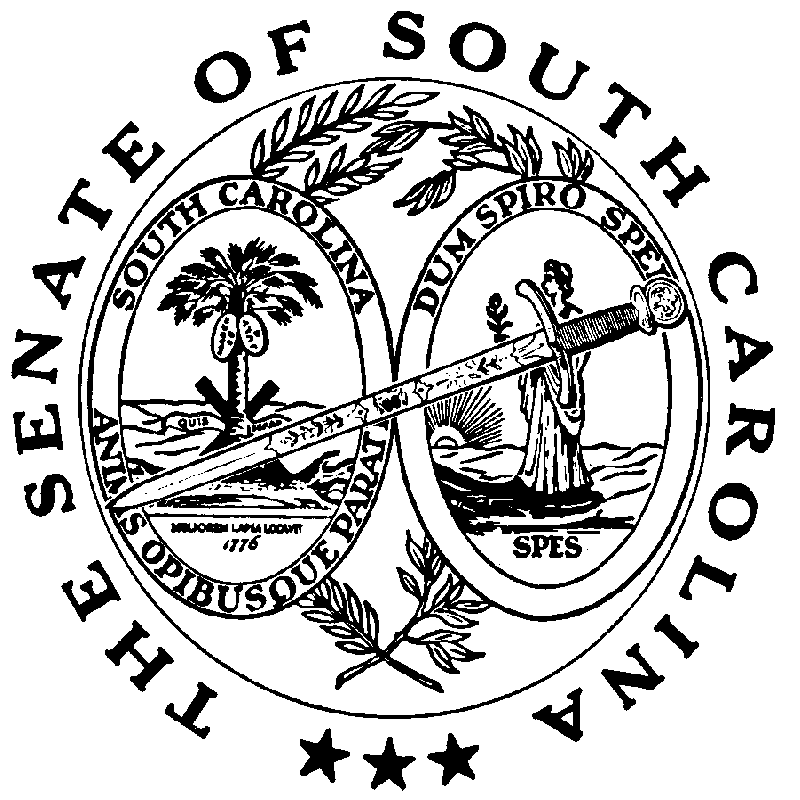 